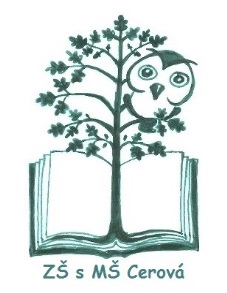  ŠKOLSKÝ VZDELÁVACÍ PROGRAMZákladnej školy s materskou školou Cerová„NAŠA ŠKOLA PRE ŽIVOT“ primárne vzdelávanie - 1. stupeň základnej školy a nižšie sekundárne vzdelávanie -2. stupeň základnej školyObsah: Školský vzdelávací program obsahuje :VŠEOBECNÉ ÚDAJEnázov vzdelávacieho programu, všeobecné údaje o škole, vyučovací jazyk podľa par. 12charakteristiku školyCHARAKTERISTIKU ŠKOLSKÉHO VZDELÁVACIEHO PROGRAMUvymedzenie vlastných cieľov a poslania výchovy a vzdelávaniastupeň vzdelania, ktorý sa dosiahne absolvovaním školského vzdelávacieho programu alebo jeho ucelenej časti, spôsob, podmienky ukončovania výchovy a vzdelávania a vydávanie dokladu o získanom vzdelanívlastné zameranie školydĺžku štúdia a formy výchovy a vzdelávaniapodmienky pre vzdelávanie  žiakov so špeciálnymi výchovno-vzdelávacími potrebamipersonálne zabezpečeniemateriálno-technické a priestorové podmienkypodmienky na zaistenie bezpečnosti a ochrany zdravia pri výchove a vzdelávanívnútorný systém kontroly a hodnotenia detí a žiakovvnútorný systém kontroly a hodnotenia zamestnancov školyučebný plánučebné osnovyprílohyI.VŠEOBECNÉ ÚDAJE1.1. názov vzdelávacieho programu, všeobecné údaje o škole, vyučovací jazyk podľa par. 12Názov vzdelávacieho programu: „NAŠA ŠKOLA PRE ŽIVOT“ Stupeň vzdelania: primárne a nižšie stredné vzdelávanieDĺžka štúdia: 4-ročná a 5-ročnáVyučovací jazyk: slovenský Študijná forma: denná Druh školy: štátna   Predkladateľ: Základná škola s materskou školou Cerová Adresa: 906 33 Cerová 277 IČO: 37837095Riaditeľ školy: Mgr. Peter Mihálykontakty:www.zscerova.edu.sk, peter.mihaly@zscerova.edu.sk telefón: 034/6589228      mobil: 0915634553 Zriaďovateľ: Obec CerováAdresa: 906 33 Cerová 104Kontakty: www.obeccerova.sk, obeccerova@stonline.sk034/6589218Platnosť dokumentu od: 01.09.2016, revidovanie: 01.09.2017, revidovanie: 01.09.2018, revidovanie: 01.09.2019,revidovanie 01.09.2020, revidovanie: 01.09.2021, revidovanie: 01.09.2022, revidované: 01.09.2023Pečiatka a podpis riaditeľa ................................................................Schválil: (pečiatka a podpis zriaďovateľa)  .....................................................1.2  Charakteristika školyVeľkosť  školy  ZŠ s MŠ Cerová je plnoorganizovaná základná škola s vyučovacím jazykom slovenským.  Má právnu subjektivitu. Jej zriaďovateľom je obec Cerová. Počet žiakov sa v ostatných 3 rokoch sa pohyboval nad 160 žiakov a mal by sa v nasledujúcich  5 rokoch  udržať okolo 150-170.  V ročníkoch 1.-4.  sa môžu (podľa počtu žiakov v jednotlivých ročníkoch/  vytvárať  spojené triedy – spravidla, v ročníkoch 5.-9. je spravidla 5, 6 tried. V školskom roku 2023/2024 pracujú spojené triedy 3.a 4.ročníka – 8 +13 žiakov, 1. a  2. ročník pracujú v samostatných triedach – 1. ročník – 12 žiakov, 2. ročník – 13 žiakov /1 začlenený/, spolu 47  žiakov. V ročníkoch 5.-9. ročníka je 6 tried –  v 5. triede 29 žiakov /4 začlenení/ , 6.ročníku /4 začlenení/– 19  žiakov, v 7. - 26 / 1 začlenený/, v 8.A – 17 /1 začlenený/,  v 8.B – 18 žiakov 42 začlenení/, v 9. ročníku – 20 žiakov/ 3 začlenení/,  spolu 129  žiakov.   Priemerný počet žiakov v triedach ročníkoch 1.-4. je 15,6,  v ročníkoch 5.-9.  21,5  žiakov.Charakteristika žiakov Školský obvod školy zahrňuje 3 obce – Cerová, Prievaly a Plavecký Peter. Školu navštevujú žiaci z obvodu:  89 žiakov z Cerovej, 49 žiakov z Prieval,  17 žiakov z Plaveckého Petra,  mimo obvodu -  z Jablonice 19,  z Plaveckého Mikuláša 2 1 žiak z Dechtíc. Žiaci zo susedných obcí  dochádzajú školským autobusovými spojmi.  Vďaka menšiemu počtu sa žiaci  navzájom poznajú a vzájomne komunikujú. Vzťahy medzi nimi sú  dobré,  ojedinele drobné potýčky škola rieši okamžite a usiluje sa o nápravu spoločne so žiakmi i rodičmi. Dôležitá v tomto ohľade je  adaptácia žiakov do 1. a 5. ročníka, kde prichádzajú noví žiaci. V škole pracujú aj začlenení žiaci (18 žiakov), zdravotne oslabení, žiaci so špeciálnymi výchovno-vzdelávacími potrebami. Škola individuálne pripravuje talentovaných žiakov.Vyučovací jazyk školyVyučovací jazyk školy je jazyk slovenský.CHARAKTERISTIKA ŠKOLSKÉHO VZDELÁVACIEHO PROGRAMUVymedzenie vlastných cieľov a poslania výchovy a vzdelávaniaVízia školy Víziou a hlavným cieľom školy je byť dobrou školou, ktorá podporuje žiakov, spolupracuje s rodičmi, je otvorená verejnosti a pripravuje žiakov na život tak, aby sa z nich stali dobrí a úspešní ľudia. K naplneniu tohto cieľa je potrebné vytvoriť modernú a humánnu školu, ktorá poskytuje dostatok priestoru na tvorivú činnosť žiakov aj pedagógov a kvalitné podmienky pre výchovu a vzdelávanie žiakov. Škola má viesť žiakov k samostatnosti a zodpovednosti, motivovať ich k aktivite a pripraviť deti pre ďalší život, aby sa vedeli správne orientovať, rozhodovať a aby ho vedeli šťastne prežiť. Škola im umožní získať veku primerané spôsobilosti, základné vedomosti a zručnosti, povedomie národného a svetového kultúrneho dedičstva, ktoré môžu ďalej rozvíjať vo svojom živote. Ciele a stratégie Výchova a vzdelávanie: • zvýšiť atraktivitu školy pre žiakov, učiteľov, rodičov a širokú verejnosť • vytvoriť konkurencieschopnú školu vo vzťahu k iným základným školám v okolí • zlepšovať výchovnovzdelávacie výsledky • rozvíjať čitateľskú gramotnosť a komunikačné zručnosti žiakov • motivovať žiakov – zavádzať aktivačné a kreatívne metódy, preferovať pozitívnu motiváciu • frontálne vyučovanie kombinovať so skupinovým, blokovým a projektovým vyučovaním • na vyučovaní klásť dôraz na aktivitu žiakov, tvorivé a kritické myslenie, využívať medzipredmetové vzťahy • zabezpečovať kvalitné personálne podmienky pre výchovnovzdelávací proces – kvalifikovaný a motivovaný pedagogický zbor vzájomne kooperujúci na plnení koncepcie školy • vytvárať podmienky pre vzdelávanie pedagogických zamestnancov • rozvíjať medziľudské vzťahy – otvorená komunikácia • vytvárať priateľskú pracovnú atmosféru, ako základ kvalitnej výchovnovzdelávacej práce • zabezpečovať a zlepšovať spoluprácu s rodičmi – zosúladiť spoločné ciele školy a rodiny v záujme komplexného rozvoja dieťaťa, okamžite a neodkladne riešiť problémy a individuálne požiadavky • pokračovať v úspešnej práci s talentovanými žiakmi a mimoškolskej činnosti • venovať pozornosť práci so začlenenými žiakmi, zabezpečiť konzultácie so špeciálnym pedagógom, psychológom a rodičmi • zamerať sa na výchovu k dobrým medziľudským vzťahom, k ochrane prírody a životného prostredia • vychovávať deti k zdravému životnému štýlu • viesť žiakov k úcte a rešpektu k druhým v duchu humanistických princípov, dať šancu každému žiakovi, aby sa rozvíjal podľa svojich schopností, oceniť aktivitu, úsilie a zodpovednosť Materiálno – technické podmienky • obnova a zabezpečenie učebných a didaktických pomôcok • postupná výmena školského a kancelárskeho nábytku • vytvárať podmienky pre bezpečnosť a ochranu zdravia žiakov – bezbariérový prístup do budovy a na WC, uzamykanie budovy v čase vyučovania, zamedzenie prístupu automobilov do bezprostrednej blízkosti školských budov • rekonštrukcia nádvoria školy Spolupráca školy s partnermi • poskytovanie informácií o škole cez web www.zscerova.edu.sk • uskutočňovať Dni otvorených dverí, tvorivé dielne, prezentácie projektov žiakov, pripravovať podujatia pre rodičov a verejnosť • zlepšenie spolupráce s rodičmi • prijímať konštruktívne návrhy verejnosti, umožniť tak partnerom spolupodieľať sa na živote školy • naďalej rozvíjať spoluprácu so zriaďovateľom, radou školy a Radou rodičovCiele a stratégie školy plníme prostredníctvom úloh rozpracovaných v prílohe tohto  programu – Úlohy školy a ich rozpracovanie na školský rok 2023-24.Stupeň vzdelania, spôsob, podmienky ukončovania výchovy a vzdelávania a vydávanie dokladu o získanom vzdelaníŠkola poskytuje predprimárne vzdelávanie v materskej škole, primárne a nižšie sekundárne vzdelávanie v základnej škole.Primárne vzdelávanie Primárne vzdelanie žiak získa úspešným absolvovaním posledného ročníka ucelenej časti vzdelávacieho programu odboru vzdelávania pre prvý stupeň základnej školy, žiak s mentálnym postihnutím absolvovaním posledného ročníka základnej školy. Dokladom o získanom stupni vzdelania je vysvedčenie s doložkou. Absolvent programu primárneho vzdelávania plynule pokračuje na nadväzujúcom stupni nižšieho sekundárneho vzdelávania alebo  adekvátnom stupni viacročného gymnázia. Nižšie sekundárne vzdelávanie Nižšie stredné vzdelanie  žiak získa úspešným absolvovaním posledného ročníka ucelenej časti vzdelávacieho programu odboru vzdelávania pre druhý stupeň základnej školy alebo úspešným absolvovaním prvého ročníka päťročného vzdelávacieho programu odboru vzdelávania v strednej škole, do ktorého sa prijímajú žiaci z ôsmeho ročníka základnej školy alebo úspešným absolvovaním štvrtého ročníka osemročného vzdelávacieho programu odboru vzdelávania v strednej škole alebo absolvovaním tretieho ročníka vzdelávacieho programu praktickej školy. Dokladom o získanom stupni vzdelania je vysvedčenie s doložkou, ktoré je podmienkou pre ďalšie vzdelávanie na vyššom stupni. Profil absolventa primárneho vzdelávaniaAbsolvent primárneho vzdelávania má osvojené základy čitateľskej, pisateľskej, matematickej, prírodovednej, kultúrnej a mediálnej gramotnosti, ktoré sa budú postupne rozvíjať v rámci nižšieho stredného stupňa vzdelávania. Na veku primeranej úrovni disponuje nasledujúcimi kľúčovými kompetenciami :  pozná a uplatňuje účinné techniky učenia sa;vyjadruje sa súvisle písomnou aj ústnou formou, v materinskom, štátnom jazyku;rozumie najzákladnejším slovným spojeniam v anglickom jazyku a dokáže ich používať;  využíva základné matematické myslenie na riešenie praktických problémov v každodenných situáciách;  vie používať vybrané informačné a komunikačné technológie pri učení sa, pozná riziká spojené s využívaním internetu a médií;  získa základy uplatňovania kritického myslenia pri práci s informáciami; dokáže aplikovať osvojené prírodovedné a spoločenskovedné poznatky vo svojej činnosti, v starostlivosti o seba a druhých;  rozpozná v škole a vo svojom najbližšom okolí určitý problém, premýšľa o jeho príčinách a vie navrhnúť riešenie podľa svojich vedomostí a skúseností;  váži si seba i druhých, dokáže ústretovo komunikovať a spolupracovať; správa sa kultúrne, primerane okolnostiam a situáciám; má vzťah ku kultúrno-historickému dedičstvu, ľudovým tradíciám a umeniu, s ktorými sa stretáva vo svojom živote;  dokáže byť tolerantný, snaží sa pochopiť druhého, pozná a toleruje jeho kultúru, tradície, spôsob života;  uvedomuje si, že má svoje práva a povinnosti, rešpektuje práva iných. K rozvoju kompetencií prispieva celý vzdelávací obsah, organizačné formy a metódy výučby, podnetné sociálno-emočné prostredie školy, rôzne aktivity uskutočňované v škole, ale  aj v mimotriednej a mimoškolskej činnosti.Profil absolventa nižšieho sekundárneho vzdelávaniaAbsolvent nižšieho stredného vzdelávania disponuje nasledujúcimi základnými kompetenciami, ktoré vychádzajú zo vzdelávacích štandardov vyučovacích predmetov a špecifických cieľov prierezových tém na tomto stupni vzdelávania: pozná a uplatňuje efektívne techniky učenia sa a osvojovania si poznatkov;  vyjadruje sa súvisle, výstižne a kultivovane písomnou aj ústnou formou;  využíva cudzí jazyk na úrovni používateľa základov jazyka;   používa matematické postupy a vedomosti pri riešení praktických problémov, je schopný aplikovať osvojené matematické modely logického a priestorového myslenia;  používa informačné a komunikačné technológie pre potreby učenia sa a pre svoj život;  vyhľadá a využije viaceré informácie a možnosti pri plánovaní úloh a riešení problémov s uplatnením zásad kritického myslenia;  dokáže aplikovať osvojené poznatky a metódy prírodných vied vo svojom živote;  uplatňuje osvojené základy pre efektívnu spoluprácu a komunikáciu v skupine;  posúdi svoje silné a slabé stránky s ohľadom na svoje ďalšie vzdelávanie a budúce profesijné záujmy;  chápe dôležitosť ochrany svojho zdravia a uprednostňuje základné princípy zdravého životného štýlu v každodennom živote;  uvedomuje si význam kultúrneho dedičstva a umenia vo svojom živote a živote celej spoločnosti;  prijíma rozmanitosť ako prirodzenú súčasť spoločnosti;  pozná a uplatňuje svoje práva a rešpektuje práva iných;  má predpoklady stať sa aktívnym občanom v národnom i globálnom kontexte. Získané kompetencie žiaka menia svoju kvalitu (rozvíjajú sa) v priebehu jeho ďalšieho vzdelávania. Vlastné zameranie školy a stupeň vzdelaniaŠkola pri špecifikácii svojho zamerania vychádza:z podmienok, v ktorých pracuje,z analýzy vlastnej činnosti a jej výsledkov,zo spoločenských požiadaviek,z globálnych, regionálnych a miestnych podmienok a osobitostí,z kultúrnych a duchovných tradícií regiónu.V svojom zameraní zdôrazňuje:vytvorenie prostredia, v ktorom môže uspieť každý žiak, snahu o zvyšovanie záujmu žiakov o vzdelávanie, prípravu na ďalšie štúdium a život, výchovu k dobrým medziľudským vzťahom, k ochrane prírody a životného prostredia a regionálnym tradíciám,v oblasti rozvoja záujmov sa  orientuje na rozširovanie vedomostí najmä v geografii, histórii, venuje sa športu,  divadlu a recitácii. Škola sa usiluje o  inkluzívne vzdelávanie, ktoré eliminuje akékoľvek formy segregácie, diskriminácie a bariéry v učení sa. Preferuje pozitívne reakcie a  váženie si každého rovnako bez rozdielu. Snaží sa tak zvýšiť záujem žiakov o vzdelávanie a participáciu rodičov na školských a mimoškolských aktivitách. Pracuje na tom, aby každý žiak mohol rozvíjať svoj talent/potenciál v prostredí, ktoré uľahčuje učenie.  Preto sa snaží o vytváranie priaznivej  tvorivej školskej klímy, kde je vítaný každý žiak.  Takého prostredia, v ktorom prevláda  priateľská atmosféra medzi žiakmi navzájom a medzi žiakmi a pedagógmi a ďalšími zamestnancami a školou a verejnosťou ako celkom. Vytváranie takéhoto prostredia je podmienené zainteresovaním všetkých pedagogických zamestnancov školy na poznaní žiaka, na osobitnom prístupe ku každému na základe vzájomnej dôvery, úcty a akceptácii, preto sa všetci PZ oboznamujú so žiakmi s cieľom pomáhať im, usmerňovať ich, poradiť a zvýšiť ich záujem o vzdelávanie a lepšie výsledky v škole. Zároveň je do tohto procesu nevyhnutné zapájať i širšiu komunitu, najmä rodičov. V rámci prípravy na ďalšie štúdium a praktický život škola posilňuje profilujúce predmety SJL a MAT. V 9.triede posilňuje DEJ, nakoľko po dohode s rodičmi nebol zavedený druhý cudzí jazyk.   S cieľom rozvíjať komunikačné schopnosti, čitateľskú gramotnosť zavádza predmet Čitateľská gramotnosť v 5. triede a Anglický jazyk v 1.a 2. triede.Pretože  za nevyhnutnú podmienku kvalitného života  považuje  zdravé životné prostredie a jednou z jej hlavných úloh je i formovanie uvedomenia si aktívneho vzťahu k prírode a životnému prostrediu, zameriava sa na environmentálnu výchovu a zavádza ju  do  vzdelávacích  programov jednotlivých predmetov -  v ročníkoch 1.-4. posilňuje predmet  prírodoveda, v 5.-9. biológia, geografia, fyzika, chémia. Environmentálne aktivity sú súčasťou projektu Škola podporujúca zdravie a  školského projektu Deň Zeme. Aktivity v rámci ENV spája s  formovaním zdravého životného štýlu – zameriava sa na zdravú výživu,  rozvoj pohybových aktivít a zdravých návykov  a dopravnú výchovu – najmä na vyučovaní BIO, PRI, OBN, ETV, TSV,  v práci krúžkov a na podujatiach školy a v rámci triednických aktivít.Ďalším zámerom školy je podnietiť žiakov k úcte a rešpektu k duchovným a kultúrnym tradíciám vlastnej rodiny, regiónu, národa i ostatných jednotlivcov,  skupín, národov a spoločenstiev. Škola pri tom reaguje na skutočnosť, že v dnešnom rýchlom a technickom svete sa strácajú duchovné hodnoty, rešpekt, solidarita, vzájomná úcta, priateľské vzťahy v kolektívoch, zanietenie  pracovať pre tím a v tíme. Získanie kompetencií v týchto oblastiach je súčasťou všetkých predmetov, najmä SJL, CUJ, DEJ, GEO, VLA, VYV, HUV, vlastného  predmetu ČIG,  formou prehlbujúceho rozširujúceho učiva, začlenenia prierezových tém, aktivít v rámci projektov školy, kurzov, práce krúžkov a ostatnej činnosti školy.  V súvislosti s regionálnymi tradíciami upriamuje pozornosť žiakov na globálne vzdelávanie – venuje pozornosť globálnym problémom a otázkam súvisiacim s globalizáciou – najmä na hodinách OBN, DEJ, GEO, BIO.Dĺžka štúdia a formy výchovy a vzdelávaniaDĺžka štúdia: primárne vzdelávanie: 4-ročná a nižšie sekundárne vzdelávanie: 5-ročnáŠtudijná forma: dennáVyučovacie stratégieV súlade so zámerom školy umožňovať každému žiakovi realizovať sa v škole a rozvíjať svoj potenciál  škola   využíva aktivizujúce formy a metódy práce žiakov -  najmä  kooperatívne a problémové vyučovanie -  diferencovaný prístup podľa potrieb žiakov – prácu v tímoch, vytváranie dvojíc, skupín, kde sa učia spolu. Vyučujúci využívajú i heuristické a tvorivé výskumno-objavujúce učenie, kde žiaci samostatne alebo v skupinách riešia problém a vlastnou aktivitou objavujú informácie, robia experimenty, skúmajú postoje. Tieto aktívne a motivujúce metódy vedú k pochopeniu učiva a využívajú aj získané vedomosti a skúsenosti žiakov.  Škola podporuje blokové vyučovanie, ktoré umožňuje zefektívniť výučbu prepojením viacerých predmetov a znižuje záťaž žiakov.   S cieľom viesť žiakov samostatnej práci a zodpovednosti za vlastné výsledky využívame projektové vyučovanie - individuálne a tímové projekty, ktoré  žiaci prezentujú v triede, na webe školy, nástenných novinách školy, v školskom časopise a v závere školského roka na Školskej akadémii. Škola má vo využívaní tejto formy práce veľmi dobré skúsenosti.Súčasťou stratégií vyučovania najmä na 1. stupni je i tematické integrované vyučovanie, kde sa na jednotlivých predmetoch v súvislých celkoch preberá daná téma. Škola sa vo  výchovno-vzdelávacom procese snaží zmysluplne využívať IKT -  využívať digitálny obsah, ktorý ponúkajú projekty, do ktorých je zapojená, multimediálnu knižnicu, knižnice v triedach, rôzne formy praktických činností, exkurzie, vychádzky, výstavky, školské súťaže a podujatia, programy v spolupráci s ostatnými inštitúciami. V oblasti environmentálnej výchovy aj prírodné prostredie školy, zapájame žiakov do jeho rekonštrukcie a obnovy. Súčasťou práce školy sú kurzy – plavecký, lyžiarsky, účelové cvičenia a didaktické hry, škola v prírode.      V individuálnej prácu so žiakmi sa zameriavame na zadávanie diferencovaných úloh, ktoré umožňujú rozvoj individuálnych schopností žiakov. Pomáhame žiakom objavovať ich schopnosti, hľadať  a rozvíjať oblasti, ktoré im umožňujú zažiť úspech a motivujú ich  k ďalšej aktivite a tvorivosti, k samostatnej práci a učeniu. Na motiváciu žiakov využívame predovšetkým pozitívne hodnotenie – pochvaly, ocenenia,  Knihu cti, prezentáciu na webe, v tlači, na podujatiach pre verejnosť. Žiaci si budujú počas štúdia  vlastné portfólio, ktoré ich bude sprevádzať po celý čas štúdia a umožní im spätný pohľad na ich život a prácu v škole i mimo školy. Významnou súčasťou výchovnovzdelávacej činnosti  sú  aktivity, ktoré umožňujú každému členovi školského kolektívu vyjadrovať svoj názor,  zapájať sa do činnosti školy a realizovať svoje osobné ciele,  záujmy a potreby tak, aby každý mohol v škole uspieť. Škola sa v tomto školskom roku zapája do projektu UNICEF Škola priateľská k deťom. Cieľom programu je vytvoriť také prostredie, v ktorom sa každé dieťa cíti bezpečne, dobre, sebaisto a do ktorého chodí s radosťou.  Jeho práva dieťaťa sú v centre záujmu školy, kľúčové sú participácia, rešpekt, zodpovednosť. Škola priateľská k deťom nielen učí o právach dieťaťa, ale nimi aj žije. Nastavuje rámec fungovania medzi deťmi, pedagógmi a rodičmi. Takéto aktivity podporuje i žiacky  školský parlament a triedne samosprávy,  ktoré sa podieľajú na činnosti školy – riešia otázky týkajúce sa života detí v škole, pomáhajú zabezpečovať a sami organizujú rôzne aktivity.  Veľký význam v oblasti vytvárania priateľských vzťahov v školskom kolektívov majú triednické hodiny, aktivity a podujatia v oblasti záujmovej činnosti žiakov a tradičné podujatia, individuálny prístup a starostlivosť o žiakov, príprava talentovaných žiakov a spolupráca s rodinami.  Nemenej dôležitou súčasťou sú i aktivity zamestnancov.Škola sa snaží o to, aby sa žiaci i pedagógovia cítili v škole čo najpríjemnejšie, a preto  kladie   dôraz i na upravené a estetické prostredie tried, školského dvora, chodieb a celého areálu školy.zaradenie prierezových témPrierezové témy sa prelínajú vzdelávacími oblasťami. Odrážajú aktuálne problémy súčasnosti, sú určitým návodom na ich prevenciu a riešenie, ale zároveň slúžia aj na prehĺbenie základného učiva, zdôraznenie aplikačného charakteru, majú prispieť k tomu, aby si žiaci rozšírili rozhľad, osvojili si určité postoje, hodnoty, rozhodovanie.  Svojím obsahom a výchovným zameraním premietajú do vymedzených vzdelávacích oblastí, dopĺňajú ich, prepájajú ich obsah s aktuálnym dianím v spoločnosti, s každodennou žitou skúsenosťou žiaka a konkrétnej triedy. Priaznivo ovplyvňujú proces utvárania a rozvíjania funkčných kompetencií žiakov. Prierezové témy sa realizujú ako súčasť učebného obsahu vyučovacích predmetov, samostatných projektov,  vyučovacích blokov, kurzov. Súčasne prierezové témy môžu vytvárať aj  samostatný vyučovací predmet z rámca voliteľných (disponibilných) hodín – viď nižšie.  Obidve formy sa kombinujú. Prierezové témy sú aj súčasťou  aktivít tried a mimoškolských aktivít.Prierezové témy v primárnom vzdelávaní sú: Osobnostný a sociálny rozvoj, Výchova k manželstvu a rodičovstvu, Environmentálna výchova, Mediálna výchova, Multikultúrna výchova, Regionálna výchova a ľudová kultúra, Dopravná výchova – výchova k bezpečnosti v cestnej premávke,  Ochrana života a zdravia. osobitne je zaradená Finančná gramotnosť. V rámci nižšieho stredného vzdelávania majú prierezový charakter tieto témy: Osobnostný a sociálny rozvoj, Výchova k manželstvu a rodičovstvu, Environmentálna výchova, Mediálna výchova, Multikultúrna výchova – jej súčasť regionálna výchova a ľudová kultúra, Ochrana života a zdravia a osobitne zaradená Finančná gramotnosť.Bližšie rozpracovanie tém v prílohách.Ciele prierezových tém napĺňané v rámci vyučovania predmetov, nie je potrebné ich duplicitne zaznamenávať v triednej knihe.PRIEREZOVÉ TÉMY NA 1. STUPNIPT Osobnostný a sociálny rozvoj  - OSR -má nadpredmetový charakter, prelína sa celým vzdelávaním. Hlavným cieľom je rozvíjať osobnosť žiakov predovšetkým v oblasti postojov a hodnôt. Prostredníctvom nej sa zároveň s vedomostným rozvojom žiakov cielene rozvíjajú aj ich osobné a sociálne kompetencie. Umožňuje žiakom rozmýšľať o sebe, o svojom živote, vzťahoch s ľuďmi a smerovaní v budúcnosti. Vedie ich k uplatňovaniu svojich práv a tiež k rešpektovaniu názorov, potrieb a práv ostatných. Usmerňuje ich v tom, ako chrániť svoje zdravie a odolávať rizikám. Pri správnom uplatňovaní významne prispieva k pozitívnej sociálnej klíme školy a dobrým vzťahom medzi pedagógmi a žiakmi. Ciele: prispieť k tomu, aby žiak:  porozumel sebe a iným;  optimálne usmerňoval vlastné správanie a prejavovanie emócií;  uprednostňoval priateľské vzťahy v triede i mimo nej;  osvojil si, využíval a ďalej rozvíjal zručnosti komunikácie a vzájomnej spolupráce;  nadobudol základné prezentačné zručnosti osvojené na základe postupného spoznania svojich predpokladov a uplatňoval ich pri prezentácii seba a svojej práce;  získal a uplatňoval základné sociálne zručnosti pre optimálne riešenie rôznych situácií;  rešpektoval rôzne typy ľudí, ich názory a prístupy k riešeniu problémov;  uprednostňoval základné princípy zdravého životného štýlu a nerizikového správania vo svojom živote. PT Výchova k manželstvu a rodičovstvu – VMR - je dôležitou súčasťou osobnostného rozvoja žiakov na 1. stupni. zahŕňa  prípravu na zodpovedné medziľudské vzťahy, manželstvo a rodičovstvo. Je zameraná na utváranie základných vedomostí a zodpovedných postojov v oblasti partnerských vzťahov a rodičovstva v súlade s vedeckými poznatkami a etickými normami. Pri realizácii tém vychádzame  zo životnej reality žiakov v konkrétnej triede, ich veku, zrelosti, vývinového štádia. učitelia pristupujú k žiakom taktne a citlivo. je súčasťou všetkých predmetov – najmä PRV, SJL. V rámci tém využívame programy CPPP. Ciele:  prispieť k tomu, aby (si) žiak:  osvojil základné poznatky o biologických, psychických a sociálnych zmenách, ktoré ovplyvňujú vývin jeho osobnosti v súčasnosti i v budúcnosti;  získal základné predpoklady pre zodpovedné rozhodnutia v oblasti medziľudských vzťahov;  uprednostňoval základné princípy zdravého životného štýlu a nerizikového správania vo svojom (každodennom) živote. PT Environmentálna výchova -  ENV - prelína sa všetkými predmetmi, ale najmä prvoukou, prírodovedou, vlastivedou, pracovným vyučovaním, etickou výchovou. Umožňuje žiakom získať vedomosti, zručnosti, postoje a návyky k ochrane a zlepšovaniu životného prostredia, ktoré sú dôležité pre trvalo udržateľný život na Zemi. Vedie ich na veku primeranej úrovni ku komplexnému pochopeniu vzájomných vzťahov človeka, organizmov a životného prostredia. Dôležité je, aby žiaci získali vedomosti, ale aj zručnosti, ktorými môžu  pomáhať životnému prostrediu jednoduchými (primeranými a vhodnými) činnosťami – chrániť rastliny, mať kladný vzťah k domácim zvieratám a pod. Ciele: prispieť k tomu, aby (si) žiak:  osvojil základné pravidlá a zručnosti pre správanie sa v prírode s ohľadom na organizmy a ich životné prostredie;  rozpoznal hlavné zmeny vo svojom okolí na základe pozorovania prírody;  rozpoznal hlavné charakteristiky rôznych druhov životného prostredia;  poznal a vyberal konkrétne možnosti smerujúce k ochrane a zlepšeniu svojho životného prostredia;  podieľal sa aktívne na zveľaďovaní životného prostredia školy a jej okolia;  správal sa šetrne k prírodným zdrojom, uskromnil sa v spotrebe, ktorá zaťažuje životné prostredie. PT Mediálna výchova – MEV - médiá predstavujú významný faktor, ktorý vplýva na vývin osobnosti a socializáciu detí, sú  integrálnou súčasťou ich života, pričom si neuvedomujú dostatočne ich vplyv. Hlavným cieľom Mediálnej výchovy je položiť základy mediálnej gramotnosti žiakov a postupne zvyšovať úroveň schopností kriticky prijímať, analyzovať, hodnotiť a komunikovať širokú škálu mediálnych obsahov. Mediálna výchova dáva žiakom príležitosť a priestor na základnú orientáciu v mediálnom svete, osvojenie si stratégií zaobchádzania s rôznymi druhmi médií, ako aj osvojenie si kritického a bezpečného prístupu pri ich využívaní na veku primeranej úrovni. Dôležitou úlohou mediálnej výchovy na 1. stupni je vychádzať z bezprostredných skúseností žiakov s médiami a vytvoriť pre žiakov príležitosti na ich spracovanie. téma sa prelína všetkými predmetmi, najmä v PRV, SJL, VLA, PRI, ETV. Škola využíva programy CPPP. Ciele: prispieť k tomu, aby (si) žiak:  uvedomil význam a vplyv médií vo svojom živote a v spoločnosti;  pochopil a rozlíšil pozitíva a negatíva využívania, vplyvu médií a ich produktov;  osvojil zodpovedný prístup pri využívaní médií na komunikáciu a vytváranie vlastných mediálnych produktov;  nadobudol základy zručností potrebných na využívanie médií. PT Multikultúrna výchova – MKV -vyplýva z aktuálnej reality celosvetovej globálnej spoločnosti a z  multikultúrneho charakteru slovenskej spoločnosti. Sú s nimi spojené riziká predsudkov a stereotypov, ktoré sa prejavujú v rôznych podobách neznášanlivosti, rasizmu či xenofóbie. Žiaci sú každodenne vystavení rôznym kultúrnym vplyvom a dostávajú sa do kontaktu s príslušníkmi rôznych kultúr. Prostredníctvom spoznávania svojej kultúry a iných kultúr, histórie, zvykov a tradícií sa naučia rešpektovať tieto kultúry ako rovnocenné a dokážu s ich príslušníkmi konštruktívne komunikovať a spolupracovať. Pri realizácii Multikultúrnej výchovy využívame  didaktické postupy a metódy,  ktoré neučia stierať medzikultúrne rozdiely, ale pochopiť ich a akceptovať, ako aj rešpektovať ľudské práva. Ciele: prispieť k tomu, aby žiak:  rešpektoval prirodzenú rozmanitosť spoločnosti;  spoznával rozličné tradičné aj nové kultúry a subkultúry;  akceptoval kultúrnu rozmanitosť ako spoločenskú realitu;  uplatňoval svoje práva a rešpektoval práva iných ľudí. PT Regionálna výchova a ľudová kultúra  - RLK - súvisí s prierezovou témou Multikultúrna výchova, ale vo svojom obsahu sa ešte hlbšie zaoberá živým a hodnotným hmotným a nehmotným kultúrnym dedičstvom Slovenska. Poznanie svojho regiónu, jeho kultúrneho a prírodného bohatstva prispieva k formovaniu kultúrnej identity a postupnému rozvíjaniu historického vedomia žiakov. Je súčasťou obsahu všetkých povinných predmetov, najmä prvouky, prírodovedy, vlastivedy, slovenského jazyka a literatúry, výtvarnej výchovy, hudobnej výchovy a etickej výchovy a realizuje sa na samostatnom predmete Tvorivá komunikácia. Jej súčasťou sú  projekty, exkurzie, tematické vychádzky v regióne a pod. Navrhované tematické celky a témy, v ktorých rámci je možné rozvíjať prierezovú tému Regionálna výchova a ľudová kultúra, sú uvedené na webovom sídle ŠPÚ.Ciele: prispieť k tomu, aby žiak:  rozširoval a rozvíjal svoje znalosti o historických, kultúrnych a prírodných hodnotách svojho regiónu;  vytváral si pozitívny vzťah k svojmu bydlisku, obci, regiónu a krajine;  rozvíjal svoju národnú a kultúrnu identitu. PT Dopravná výchova – DOV - výchova k bezpečnosti v cestnej premávke  jej zámerom je  pripraviť žiakov na bezpečný pohyb v cestnej premávke – ako chodcov alebo cyklistov. Výučba sa uskutočňuje najmä v rámci predmetov prvouka a vlastiveda  -  v objekte školy, na detskom dopravnom ihrisku alebo v bezpečných priestoroch v okolí školy. Ciele: prispieť k tomu, aby žiak:  pochopil funkcie dopravy ako riadeného systému vymedzeného všeobecne záväznými právnymi predpismi na veku primeranej úrovni;   osvojil si zásady, nadobudol spôsobilosti a praktické zručnosti bezpečného pohybu v cestnej premávke (chôdza, jazda na bicykli...);  pochopil význam technického stavu a údržby vozidiel pre bezpečnú jazdu v cestnej premávke a prakticky zvládol základné úlohy údržby bicykla;  uvedomil si význam technických podmienok dopravy a zariadení ovplyvňujúcich bezpečnosť cestnej premávky. PT Ochrana života a zdravia – jej zámerom je viesť žiakov k ochrane svojho zdravia a života, tiež zdravia a života iných ľudí prostredníctvom teoretických a praktických poznatkov, zručností v sebaochrane, poskytovania pomoci iným v prípade ohrozenia zdravia a života. Na veku primeranej úrovni integruje postoje, vedomosti a zručnosti žiakov zamerané na zdravý životný štýl a ochranu života a zdravia v mimoriadnych a nepredvídateľných situáciách. Realizuje sa prostredníctvom vyučovacích predmetov telesná a športová výchova, prvouka, prírodoveda, vlastiveda, výtvarná výchova, ako aj samostatných organizačných foriem vyučovania – didaktických hier. Didaktické hry, ktoré sa uskutočňujú v každom ročníku 1. stupňa raz ročne v trvaní 4 hodín, slúžia na praktické osvojenie si učiva. Ciele: prispieť k tomu, aby žiak:  rozpoznal nebezpečné situácie ohrozujúce život a zdravie;  osvojil si praktické zručnosti v sebaochrane;  pochopil dôležitosť poskytnutia pomoci iným v prípade ohrozenia zdravia a života;  vedel vhodne zareagovať v prípade potreby poskytnutia prvej pomoci;  osvojil si základné činnosti súvisiace s pohybom a pobytom v prírode;  rozvíjal svoju telesnú zdatnosť a pohybovú výkonnosť v prírodných podmienkach.PRIEREZOVÉ TÉMY NA 2. STUPNIPrierezové témy - svojím obsahom a výchovným zameraním sa premietajú do vymedzených vzdelávacích oblastí, dopĺňajú ich, prepájajú ich obsah s aktuálnym dianím v spoločnosti, s každodennou žitou skúsenosťou žiaka a konkrétnej triedy. Ovplyvňujú proces utvárania a rozvíjania funkčných kompetencií žiakov. Na 2. stupni ich realizujeme ako súčasť učebného obsahu vyučovacích predmetov, prostredníctvom voliteľných predmetov z rámca voliteľných (disponibilných) hodín a samostatných projektov, seminárov, vyučovacích blokov, kurzov a pod. Súčasne prierezové témy môžu tvoriť samostatný vyučovací predmet. Všetky formy sa môžu aj ľubovoľne kombinovať. Účinnosť pôsobenia prierezových tém zvyšujeme mimoškolskými aktivitami. PT Osobnostný a sociálny rozvoj -  OSR - prelína sa celým vzdelávaním. Jej hlavným cieľom je rozvíjať osobnosť žiakov predovšetkým v oblasti postojov a hodnôt. Prostredníctvom nej sa zároveň s vedomostným rozvojom žiakov cielene rozvíjajú aj ich osobné a sociálne kompetencie. Umožňuje žiakom rozmýšľať o sebe, o svojom aktuálnom živote, vzťahoch s ľuďmi a smerovaní v budúcnosti. Vedie ich k uplatňovaniu svojich práv a tiež k rešpektovaniu názorov, potrieb a práv ostatných. Usmerňuje ich v tom, ako chrániť svoje zdravie a odolávať rizikám. Pri správnom uplatňovaní významne prispieva k pozitívnej sociálnej klíme školy, dobrým vzťahom medzi žiakmi a medzi učiteľmi a žiakmi. Ciele:  prispieť k tomu, aby žiak:  porozumel sebe a iným;  optimálne usmerňoval vlastné správanie;  osvojil si, využíval a ďalej rozvíjal zručnosti komunikácie a vzájomnej spolupráce;  nadobudol základné prezentačné zručnosti osvojené na základe postupného spoznania svojich predpokladov a uplatňoval ich pri prezentácii seba a svojej práce;  získal a uplatňoval základné sociálne zručnosti pre optimálne riešenie rôznych situácií;  rešpektoval rôzne typy ľudí a ich názory a prístupy k riešeniu problémov.PT Výchova k manželstvu a rodičovstvu  - VMR - je zameraná na  prípravu na zodpovedné partnerské vzťahy, manželstvo a rodičovstvo - utváranie základných vedomostí a zodpovedných postojov v oblasti partnerských vzťahov a rodičovstva v súlade s vedeckými poznatkami a etickými normami. Pri realizácii témy vychádzame zo životnej reality žiakov v konkrétnej triede, ich veku, zrelosti, vývinového štádia. vyučujúci uplatňujú taktný a citlivý prístup. Škola využíva aj  pomoc alebo služby relevantných odborníkov – najmä CPPP. Ciele: je prispieť k tomu, aby (si) žiak:  osvojil základné poznatky o biologických, psychických a sociálnych zmenách, ktoré ovplyvňujú vývin jeho osobnosti v súčasnosti i v budúcnosti;  získal základné predpoklady pre zodpovedné rozhodnutia v oblasti partnerských vzťahov, manželstva a rodičovstva;  osvojil zásady bezpečného správania a porozumel rizikám v oblasti sexuality;  uprednostňoval základné princípy zdravého životného štýlu a nerizikového správania vo svojom (každodennom) živote. PT Environmentálna výchova -  ENV - umožňuje žiakom získať vedomosti, zručnosti, postoje a návyky k ochrane a zlepšovaniu životného prostredia dôležitého pre trvalo udržateľný život na Zemi. Vedie žiakov ku komplexnému pochopeniu vzájomných vzťahov človeka, organizmov a životného prostredia, kde sú prepojené aspekty ekologické, ekonomické a sociálne. realizuje sa vo všetkých predmetoch, najmä v BIO, TECH, CHEM, FYZ, ETV, formou triednych a školských aktivít, projektov a programov. Ciele:  prispieť k tomu, aby žiak:  rešpektoval základné pravidlá pre správanie sa v prírode s ohľadom na organizmy a ich životné prostredie;  rozpoznal a vyhodnotil zmeny v prírode a vo svojom okolí;  poznal možnosti smerujúce k ochrane a zlepšeniu životného prostredia, podieľal sa na aktivitách (školy) smerujúcich k ochrane a zlepšovaniu životného prostredia širšieho okolia (školy, obce...);  získal informácie o zásahoch človeka do životného prostredia a vyhodnotil ich v lokálnych a globálnych súvislostiach;  rozlišoval technológie a výrobky šetrné k životnému prostrediu;  šetrne sa správal k prírodným zdrojom;  aktívne sa podieľal na eliminácii znečistenia životného prostredia. PT Mediálna výchova – MEV - vychádza zo skutočnosti, že médiá predstavujú významný faktor, ktorý vplýva na vývin osobnosti a socializáciu detí a mladých ľudí. Médiá sú integrálnou súčasťou každodenného života žiakov, pričom výrazne ovplyvňujú ich správanie, utváranie hodnôt a životný štýl. Hlavným cieľom prierezovej témy Mediálna výchova je rozvoj (postupné zvyšovanie úrovne) mediálnej gramotnosti žiakov – schopnosti kriticky prijímať, analyzovať, hodnotiť a komunikovať širokú škálu mediálnych obsahov a zmysluplne využívať médiá. Je dôležité, aby  sa žiaci na veku primeranej úrovni postupne dokázali orientovať v mediálnom svete a osvojili si stratégie bezpečného zaobchádzania s rôznymi druhmi médií. Dôraz sa kladie na rozvíjanie kritického myslenia; vhodnou metódou je spoločné skúmanie, analyzovanie a samostatné premýšľanie, pričom sa vychádza z konkrétnej reality žiakov v triede. Ciele:  prispieť k tomu, aby (si) žiak:  uvedomil význam a vplyv médií vo svojom živote a v spoločnosti;  nadobudol základné technické zručnosti potrebné pre používanie médií a médiá využíval zmysluplne;  pochopil a rozlíšil pozitíva a negatíva využívania, vplyvu médií a ich produktov;  získal kritický odstup od mediálnych produktov a ich obsahov a rozpoznal mediálne spracovanú realitu;  osvojil si zodpovedný prístup pri využívaní médií na komunikáciu a vytváranie vlastných mediálnych produktov. PT Multikultúrna výchova – MKV - S aktuálnou realitou celosvetovej globálnej spoločnosti a s multikultúrnym charakterom slovenskej spoločnosti sa spájajú riziká predsudkov a stereotypov, ktoré sa prejavujú v rôznych podobách neznášanlivosti, rasizmu či xenofóbie. Žiaci sú každodenne vystavení rôznym kultúrnym vplyvom a dostávajú sa do kontaktu s príslušníkmi rôznych kultúr. Prostredníctvom spoznávania svojej kultúry a iných kultúr, histórie, zvykov a tradícií sa žiaci naučia rešpektovať tieto kultúry ako rovnocenné a s ich príslušníkmi dokážu konštruktívne komunikovať a spolupracovať. Pri realizácii tejto témy využívame didaktické postupy a metódy, ktoré neučia stierať medzikultúrne rozdiely, ale pochopiť ich, akceptovať ich a tiež rešpektovať ľudské práva. S prierezovou témou Multikultúrna výchova úzko súvisí regionálna výchova a tradičná ľudová kultúra, ktorá sa vo svojom obsahu ešte hlbšie zaoberá živým a hodnotným hmotným a nehmotným kultúrnym dedičstvom Slovenska. Poznanie tradícií je základom kultúrnej identity. Spoznávaním svojho regiónu, jeho kultúrneho a prírodného bohatstva sa prispieva u žiakov k formovaniu ich historického vedomia. Vhodnými formami na uplatnenie týchto tém sú projekty, exkurzie, tematické vychádzky v regióne a pod. Regionálna výchova a tradičná ľudová kultúra sa realizuje ako súčasť učebných predmetov – výtvarná výchova, hudobná výchova a etická výchova, dejepis a geografia a prostredníctvom prezentácií, výstav, exkurzií, výletov a ďalších triednych a školských podujatí.Ciele: prispieť k tomu, aby žiak:  rešpektoval prirodzenú rozmanitosť spoločnosti;  spoznal rozličné tradičné aj nové kultúry a subkultúry;  akceptoval kultúrnu rozmanitosť ako spoločenskú realitu;  uplatňoval svoje práva a rešpektoval práva iných ľudí;  mal možnosť spoznať naše kultúrne dedičstvo a rozvíjal tak svoju kultúrnu identitu. PT  Ochrana života a zdravia – OZZ - na druhom stupni sa realizuje v rámci vyučovacích predmetov telesná a športová výchova, biológia, ako aj samostatných organizačných foriem vyučovania – účelových cvičení. Účelové cvičenia sa realizujú 2 razy do roka v trvaní 5 hodín, spravidla na jeseň a jar. Zámerom tejto prierezovej témy je nasmerovať žiakov k ochrane svojho zdravia a života a tiež zdravia a života iných ľudí prostredníctvom teoretických a praktických poznatkov, zručností v sebaochrane, poskytovaní pomoci iným v prípade ohrozenia zdravia a života. Ochrana života a zdravia integruje postoje, vedomosti a zručnosti žiakov zamerané na zdravý životný štýl a ochranu života a zdravia v mimoriadnych a nepredvídaných situáciách. Ciele:  prispieť k tomu, aby žiak:  rozpoznal nebezpečné situácie ohrozujúce život a zdravie;  osvojil si praktické zručnosti v sebaochrane;  pochopil dôležitosť poskytnutia pomoci iným v prípade ohrozenia zdravia a života;  vedel poskytnúť predlekársku prvú pomoc;  mal možnosť cieľavedome rozvíjať svoju telesnú zdatnosť a odolnosť organizmu na fyzickú a psychickú záťaž v náročných životných situáciách;  orientoval sa pri pohybe a pobyte v prírode. FINANČNÁ GRAMOTNOSŤ – FIGfinančná gramotnosť – zaradenie do predmetov mat, sjl, vla, pri, etv, inv, inf, fyz, geo, obn, tvm, samostatný predmet  hfmTémy FIG: 1.           Človek vo sfére peňazíFinančná zodpovednosť a prijímanie rozhodnutíZabezpečenie peňazí pre uspokojenie životných potrieb – príjem a prácaPlánovanie a hospodárenie s peniazmiÚver a dlhSporenie a investovanieRiadenie rizika a poistenieRozpracovanie jednotlivých tém a  aplikácia vo vyučovacích predmetoch:Skratky: ČK – čiastková kompetencia, OŠ – obsahový štandard, VŠ – výkonový štandard = Očakávania, že žiak je schopný orientovať sa v problematike.1.stupeň – úroveň 11. Človek vo sfére peňazí Celková kompetencia: Posúdenie významu trvalých životných hodnôt, zváženie vplyvu peňazí na ich zachovávanie a na základe toho vybratie a stanovenie životných priorít a východísk zabezpečenia životných potrieb. ČK 1: OŠ: Vyhodnotiť trvalé životné hodnoty a osvojiť si vzťah medzi životnými potrebami a financiami ako prostriedku ich zabezpečenia. VŠ: Pomenovať základné ľudské potreby a základné ľudské hodnoty. Opísať postavenie členov rodiny pri zabezpečovaní životných potrieb.                          PRV, VLA, ETV, NAV, ČK 2: OŠ: Pochopiť vzťah ľudská práca – peniaze a etickú súvislosť medzi bohatstvom a chudobou VŠ: Zhodnotiť svoje vlastné skúsenosti s prácami v domácnosti. Rozlíšiť na príkladoch zo svojho okolia, čo znamená byť bohatý alebo chudobný.               PRV, VLA, ETV, NAV, ČK 3: OŠ: Osvojiť si, čo znamená žiť hospodárne. VŠ: Uviesť príklady hospodárneho zaobchádzania s vecami, hospodárneho správania sa vo svojom okolí ( domácnosť, škola, obec)PRV, VLA, ETV, PRI,  2. Finančná zodpovednosť a prijímanie rozhodnutí Celková kompetencia Používanie spoľahlivých informácií a rozhodovacích procesov v osobných financiách. ČK 1: OŠ: Prevziať zodpovednosť za osobné finančné rozhodnutia. VŠ: Uviesť príklady finančných rozhodnutí a ich možných dôsledkov.              MAT, PRVČK 2: OŠ: Nájsť a vyhodnotiť informácie z rôznych zdrojov. VŠ: Uviesť príklady, prečo sa oplatí jednotlivcovi byť dobre finančne informovaný. Opísať zdroje finančných informácií.  INFČK 3: OŠ: Posúdiť význam boja proti korupcii, ochrany proti praniu špinavých peňazí a ochrany finančných záujmov EÚ VŠ: Navrhnúť spôsoby riešenia situácií, v ktorých sa stretli s klamstvom, podvodom, nečestným správaním ETV, NAV, SJL, PRVČK 4: OŠ: Prijímať finančné rozhodnutia zvažovaním alternatív a dôsledkov. VŠ: Zoradiť osobné želania/potreby podľa ich dôležitosti. Stanoviť si merateľné krátkodobé finančné ciele.                ETV, PRV ČK 5: OŠ: Určiť rôzne spôsoby komunikácie o finančných záležitostiach VŠ: Uviesť jednoduché príklady, ako sa môžu osobné informácie dostať k nepovolaným osobám. Opísať možné dôsledky odhalenia vybraných osobných informácií. INVČK 6: OŠ: Stručne zhrnúť hlavné princípy ochrany spotrebiteľov VŠ: Uviesť príklady možností na vrátenie výrobkov v miestnych obchodoch. Jednoducho opísať základné práva spotrebiteľov.           PRV3. Zabezpečenie peňazí pre uspokojovanie životných potrieb – príjem a práca Celková kompetencia: Porozumenie a orientovanie sa v zabezpečovaní životných potrieb jednotlivca a rodiny. Vyhodnotenie vzťahu práce a osobného príjmu. ČK 1: OŠ: Poznať a harmonizovať osobné, rodinné, spoločenské potreby. VŠ: Pomenovať osobné a rodinné potreby.ETV, NAV, PRV, SJL ČK 2: OŠ: Zhodnotiť vzdelanostné a pracovné predpoklady z hľadiska uspokojovania životných potrieb a základné otázky úspešnosti vo finančnej oblasti. VŠ: Opísať vzťah povolanie – zamestnanie. Vysvetliť príklady úspešnosti a neúspešnosti človeka v živote vo všeobecnosti.                ETV, SJL, ČK 3: OŠ: Identifikovať zdroje osobných príjmov. VŠ: Opísať svoju predstavu, čo sú osobné príjmy človeka. ETV, SJL, MAT, PRV4. Plánovanie a hospodárenie s peniazmi Celková kompetencia: Organizovanie osobných financií a používanie rozpočtu na riadenie hotovosti. ČK 1: OŠ: Vypracovať osobný finančný plán. VŠ:Roztriediť výdavky na domácnosť a príjmy v domácnosti.  PRV, MAT, ČK 2: OŠ: Popísať spôsob používania rôznych metód platenia. VŠ: Opísať, za čo všetko rodičia v domácnosti platia. Vysvetliť používanie peňazí v bežných situáciách (hotovostná a bezhotovostná forma peňazí)              PRA, MATČK 3: OŠ: Uplatniť spotrebiteľské zručnosti pri zodpovednom rozhodovaní o nákupe. VŠ: Porovnať ceny rovnakého výrobku v dvoch rôznych obchodoch. Uplatniť zodpovedné rozhodovanie, primerané osobnému veku, pri nákupe. PRAČK 5: OŠ: Zvážiť príspevky na darcovstvo a filantropiu. VŠ: Opísať na jednoduchých príkladoch význam vzájomnej pomoci a charitatívnych aktivít.                   ETV, NAV, SJL5. Úver a dlh Celková kompetencia: Udržanie výhodnosti, požičiavanie za priaznivých podmienok a zvládanie dlhu. ČK 1: OŠ: Identifikovať náklady a prínosy jednotlivých typov úverov. VŠ: Vymedziť situácie, kedy si človek predmety nakupuje a kedy si ich požičiava. Zdôvodniť voľbu nákupu alebo požičania si predmetu.              SJLČK 2: OŠ: Zhodnotiť spôsoby, ako sa vyhnúť problémom so zadlžením (predĺžením) alebo ako ich zvládnuť. VŠ: Porozprávať o tom, čo môže nastať pri požičiavaní si cenných predmetov alebo peňazí. Opísať, aké vlastnosti by mal mať človek, ktorý si požičiava obľúbenú osobnú vec. Opísať postup, ako si môže človek opätovne získať dôveru požičiavajúceho, ak stratil alebo poškodil požičanú vec.                      SJL, ETVČK 3: Mať základné informácie o jednotlivých druhoch spotrebiteľských úverov. VŠ: Vysvetliť, že peniaze sa dajú požičať vo finančných inštitúciách. 6. Sporenie a investovanie Celková kompetencia Aplikácia rôznych investičných stratégií, ktoré sú v súlade s osobnými cieľmi. Čiastková kompetencia 1: Diskutovať o tom, ako sporenie prispieva k finančnej prosperite. VŠ: Opísať svoju predstavu o tom, ako človek môže sporiť.                  MAT, SJLČK 2: Vysvetliť, akým spôsobom investovanie zhodnocuje majetok a pomáha pri plnení finančných cieľov. VŠ: Uviesť svoju predstavu o tom, čo je možné považovať za investíciu. (zamerať sa aj na nemateriálnu stránku)  PRV, PRA7. Riadenie rizika a poistenie Celková kompetencia Používanie primeraných stratégií riadenia rizík. ČK 1: Vysvetliť pojem riziko a pojem poistenie VŠ: Uviesť príklady rizík, ktorým môžu čeliť jednotlivci a domácnosti.    PRA, PRIČK2: OŠ: Charakterizovať verejné poistenie a vysvetliť rozdiel medzi verejným a súkromným (komerčným) poistením. VŠ: Vysvetliť, prečo sa ľudia potrebujú poistiť. Na jednoduchých príkladoch názorne ukázať, ako poistenie funguje. PRA2.stupeň – úroveň 2Témy 1. Človek vo sfére peňazí Celková kompetencia: Posúdenie významu trvalých životných hodnôt, zváženie vplyvu peňazí na ich zachovávanie a na základe toho vybratie a stanovenie životných priorít a východísk zabezpečenia životných potrieb. ČK 1: OŠ: Vyhodnotiť trvalé životné hodnoty a osvojiť si vzťah medzi životnými potrebami a financiami ako prostriedku ich zabezpečenia. VŠ: Vysvetliť vzťah medzi zachovávaním trvalých životných hodnôt a uspokojovaním životných potrieb. Vysvetliť na konkrétnych príkladoch funkciu peňazí ako prostriedku na zabezpečenie životných potrieb OBN, ETVČK 2: OŠ: Pochopiť vzťah ľudská práca – peniaze a etickú súvislosť medzi bohatstvom a chudobou VŠ: Vysvetliť vzťah ľudská práca – peniaze. Demonštrovať na príkladoch rôzne pohľady na bohatstvo a chudobu (z pohľadu ľudskej práce a peňazí). DEJ, GEO, OBNČK 3: OŠ: Osvojiť si, čo znamená žiť hospodárne. VŠ: Prijímať finančné rozhodnutia na základe svojich reálnych možností. OBN, MAT, HFM, 2. Finančná zodpovednosť a prijímanie rozhodnutí Celková kompetencia Používanie spoľahlivých informácií a rozhodovacích procesov v osobných financiách. ČK 1: OŠ: Prevziať zodpovednosť za osobné finančné rozhodnutia. VŠ:  Uviesť príklady, ako byť finančne zodpovedným mladým človekom. Argumentovať na príkladoch úspešných jednotlivcov plánovanie vlastnej profesijnej cesty. OBN, HFM, SJL, DEJ, GEOČK 2: Nájsť a vyhodnotiť informácie z rôznych zdrojov. VŠ: Uviesť silné a slabé stránky internetových a tlačových zdrojov informácií o produktoch. Opísať základné typy bankových produktov INF, HFM, TVM, OBNČK 3: OŠ: Posúdiť význam boja proti korupcii, ochrany proti praniu špinavých peňazí a ochrany finančných záujmov EÚ VŠ: Vymedziť korupciu ako porušenie zákona (trestný čin). Vysvetliť pojem pranie špinavých peňazí. Uviesť príklady podvodov súvisiacich so zneužívaním verejných zdrojov. OBN, ENV, HFMČK 4: OŠ: Prijímať finančné rozhodnutia zvažovaním alternatív a dôsledkov. VŠ:  Zoradiť osobné finančné ciele podľa ich priority. Zhodnotiť dôsledky finančného rozhodnutia. Stanoviť si kroky na dosiahnutie krátkodobých finančných cieľov HFM, OBN, ETVČK 5: OŠ: Určiť rôzne spôsoby komunikácie o finančných záležitostiach VŠ: Vysvetliť možnosti úniku dôležitých osobných informácií. Zhodnotiť dôsledky zneužitia osobných informácií. Vysvetliť, ako komunikácia o finančne významných záležitostiach môže pomôcť predchádzať konfliktom (finančná inštitúcia, klient). INF, HFM, OBNČK 6: OŠ: Stručne zhrnúť hlavné princípy ochrany spotrebiteľov VŠ: Vyhľadať informácie o právach spotrebiteľov vrátane nároku na reklamáciu. Charakterizovať pojem finanční spotrebitelia. OBN, HFM. Uviesť príklady klamlivých alebo zavádzajúcich obchodných praktík, ktoré zakazuje zákon o ochrane spotrebiteľov. Uviesť príklady falšovaných tovarov (fejkov). 3. Zabezpečenie peňazí pre uspokojovanie životných potrieb – príjem a práca Celková kompetencia Porozumenie a orientovanie sa v zabezpečovaní životných potrieb jednotlivca a rodiny. Vyhodnotenie vzťahu práce a osobného príjmu. ČK 1: Poznať a harmonizovať osobné, rodinné, spoločenské potreby. VŠ:  Vysvetliť vzájomné vzťahy medzi životnými potrebami jednotlivca a rodiny. Vysvetliť, kedy sporiť a kedy si požičiavať (rozdiel medzi úsporami a pôžičkou). OBN, HFM, ČK 2: OŠ: Zhodnotiť vzdelanostné a pracovné predpoklady z hľadiska uspokojovania životných potrieb a základné otázky úspešnosti vo finančnej oblasti. VŠ: Opísať vzťah povolanie – zamestnanie.  Vysvetliť príklady úspešnosti a neúspešnosti človeka v živote vo všeobecnosti. Identifikovať internetové a tlačové zdroje informácií o pracovných miestach, kariére a podnikaní. Porovnať osobné zručnosti a záujmy s rôznymi kariérnymi možnosťami. Uviesť príklad úspešných jedincov v ekonomickej oblasti.   Výchovné poradenstvo, OBN, INFČK 3: OŠ:  Identifikovať zdroje osobných príjmov. VŠ: Opísať svoju predstavu, čo sú osobné príjmy človeka. Vysvetliť pojem mzda (hrubá, čistá) . Uviesť príklady zdrojov príjmu iných než mzda (napr. dar, provízia a zisk, peňažný príjem domácnosti, štátna sociálna podpora).  OBN4. Plánovanie a hospodárenie s peniazmi Celková kompetencia Organizovanie osobných financií a používanie rozpočtu na riadenie hotovostiČK1: OŠ: Vypracovať osobný finančný plán. VŠ: Vypracovať denník osobných príjmov a výdavkov. Rozlíšiť pravidelné a nepravidelné príjmy a výdavky Opísať spôsob rozdelenia finančnej čiastky pripadajúcej na týždeň medzi jednotlivé finančné ciele - míňanie, sporenie a spoluúčasť. Diskutovať o prvkoch osobného rozpočtu, (príjmy, výdavky a úspory). Zostaviť rozpočet domácnosti Poznať typy rozpočtov a ich odlišnosti (vyrovnaný, schodkový, prebytkový) na úrovni rodiny Vypočítať percentuálny podiel pripadajúci na hlavné kategórie výdavkov v rámci mesačného rodinného rozpočtu. Charakterizovať hlavné prvky jednoduchého závetu.  TECHČK 2: Popísať spôsob používania rôznych metód platenia. VŠ: Charakterizovať rôzne typy miestnych finančných inštitúcií. Opísať moderné spôsoby platenia. Rozlíšiť platobné karty podľa funkcie (debetné, kreditné), podľa technológie (s magnetickým prúžkom a čipom) a podľa spôsobu prevedenia (embosované, neembosované, virtuálne). Nájsť informácie z internetu o rôznych virtuálnych  menách . Charakterizovať funkciu elektropeňažných inštitúcií.  Uviesť príklady použitia hotovostného a bezhotovostného platobného styku. Vyhľadať trendy bezhotovostných operácií.                      INF, TEcHČK3: OŠ: Uplatniť spotrebiteľské zručnosti pri zodpovednom rozhodovaní o nákupe. VŠ: Opísať tvorbu ceny ako súčasť nákladov, zisku, DPH.  Zhodnotiť vplyv ponuky a dopytu na tvorbu ceny a jej zmeny.  Uviesť príklady ako vonkajšie činitele (napr. marketing alebo reklamné techniky) môžu u rozličných jedincov ovplyvniť rozhodnutie, na čo minúť peniaze.  Opísať spôsob rozhodovania pri sporení a míňaní finančných prostriedkov.  Kriticky zhodnotiť informácie poskytované reklamou.                    INF,  TECH, OBNČK 4:OŠ:  Vysvetliť daňový a odvodový systém VŠ: Vysvetliť rozdiel medzi daňou z pridanej hodnoty a daňou z príjmu.  Uviesť príklady, ako štát využíva príjmy z daní.  Použiť internetovú kalkulačku na výpočet výšky čistej mzdy. SVP, INF, OBNČK:5 OŠ:  Zvážiť príspevky na darcovstvo a filantropiu. VŠ: Analyzovať súvislosť filantropie s osobným rozpočtom.  Opísať možnosti účasti na charitatívnych aktivitách. ETV, NAV, Škola priateľská k deťom, OBN5. Úver a dlh Celková kompetencia Udržanie výhodnosti, požičiavanie za priaznivých podmienok a zvládanie dlhu. ČK 1: OŠ: Identifikovať náklady a prínosy jednotlivých typov úverov. VŠ:  Zhodnotiť výhody a nevýhody využívania úveru. Aplikovať na príkladoch jednoduché úročenie. Identifikovať platený a prijatý úrok. Vysvetliť, prečo je používanie kreditnej karty určitou formou pôžičky. Analyzovať možnosti získavania finančných prostriedkov cez bankové a nebankové subjekty a význam nákupov na úver. HFM, TVMČK 2: OŠ: Zhodnotiť spôsoby, ako sa vyhnúť problémom so zadlžením (predĺžením) alebo ako ich zvládnuť. VŠ: Vysvetliť rozdiel medzi bankovými a nebankovými subjektmi. Uviesť príklady legálnych a nelegálnych postupov pri vymáhaní dlhov. Zhodnotiť význam úverovej histórie a budovanie pozitívnej úverovej histórie ČK 3: OŠ: Mať základné informácie o jednotlivých druhoch spotrebiteľských úverov. VŠ: Uviesť príklady spotrebiteľských úverov a ich poskytovateľov Identifikovať rôzne druhy úverov a ich zabezpečenie.      OBN, HRM6. Sporenie a investovanie Celková kompetencia Aplikácia rôznych investičných stratégií, ktoré sú v súlade s osobnými cieľmi. ČK 1: OŠ: Diskutovať o tom, ako sporenie prispieva k finančnej prosperite. VŠ: Uviesť príklady, ako sporenie môže zlepšiť finančnú prosperitu. Opísať pozitívne a negatívne stránky sporenia na krátkodobé a strednodobé ciele. Vysvetliť hodnotu a význam „núdzového fondu“. Vysvetliť, prečo je sporenie základným predpokladom pre investovanie.    OBNČK 2: Vysvetliť, akým spôsobom investovanie zhodnocuje majetok a pomáha pri plnení finančných cieľov. VŠ: Vysvetliť, ako sa môže meniť hodnota investície.        HFM, OBNČK3 OŠ: : Zhodnotiť investičné alternatívy. VŠ: Uviesť príklad investície, ktorá umožňuje rýchly a jednoduchý prístup k finančným prostriedkom. Uviesť spôsoby využitia voľných finančných prostriedkov (sporenie, produkty so štátnym príspevkom, nehnuteľnosti) ČK  4: OŠ: Vysvetliť spôsob regulácie a dohľadu nad finančnými trhmi. VŠ: Opísať úlohu Fondu ochrany vkladov. Opísať rozdiel medzi pobočkou zahraničnej banky a dcérskou spoločnosťou.         OBN7. Riadenie rizika a poistenie Celková kompetencia Používanie primeraných stratégií riadenia rizík. ČK: OŠ: 1: Vysvetliť pojem riziko a pojem poistenie VŠ: Popísať spôsoby, akými by sa dali znížiť rôzne druhy rizík alebo ako by sa im dalo úplne vyhnúť. Diskutovať o vzťahu medzi rizikom a poistením. Uviesť základné druhy poistenia (životné a neživotné).       OBNČK 2:OŠ:  Charakterizovať verejné poistenie a vysvetliť rozdiel medzi verejným a súkromným (komerčným) poistením. VŠ:  Vysvetliť základný účel verejného poistenia. Charakterizovať zdravotné poistenie, sociálne poistenie a v rámci neho predovšetkým nemocenské poistenie, dôchodkové poistenie, úrazové poistenie a poistenie v nezamestnanosti. ČK3: OŠ: Charakterizovať komerčné poistenie. VŠ: Vysvetliť podstatu a význam poistenia. Rozoznať jednotlivé hlavné typy poistenia motorových vozidiel. Uviesť príklady, na ktoré sa vzťahuje havarijné poistenie vozidla a povinné zmluvné poistenie vozidla.  Vysvetliť rozdiel medzi poistením bytu, resp. domu a poistením jeho zariadenia. Podmienky pre vzdelávanie žiakov so špeciálnymi výchovno-vzdelávacími potrebamiŠkola je  otvorená pre všetkých žiakov. Zabezpečuje  a hľadá zdroje, ktoré umožnia vytvoriť dobré prostredie zodpovedajúce potrebám žiakov – predovšetkým: zabezpečenie odborného prístupu vo vzdelávaní t.j. včasná špeciálnopedagogická,  psychologická, medicínska diagnostika, vzdelávanie podľa individuálneho výchovno-vzdelávacieho programu -   individuálna a skupinová práca so žiakom, používanie špeciálnych metód a foriem vyučovania, úprava vzdelávacieho obsahu, zaradenie špeciálnych vyučovacích predmetov, špecifický postup v hodnotení vzdelávacích  výsledkov, aplikácia alternatívnych foriem komunikácie, úzka spolupráca s rodičmi a iné, podľa individuálnej potreby konkrétneho žiaka, vyplývajúcej z odbornej diagnostiky;materiálne, ktoré zahŕňajú špeciálne učebnice, špeciálne vyučovacie pomôcky, kompenzačné pomôcky, prístroje, úpravy prostredia (napr. bezbariérový prístup) a iné;personálne t.j. odborný servis špeciálneho  pedagóga, logopéda, liečebného pedagóga – v spolupráci s centrami, asistenta učiteľa, školského špeciálneho pedagóga, školského psychológa, ďalej nižší počet žiakov v triede, v prípade individuálnej integrácie zníženie maximálneho počtu žiakov v triede, odborná príprava učiteľov a iné;finančné  na zabezpečenie špeciálnych materiálnych,  odborných a personálnych podmienok.Viac rokov vytvára  osobitné podmienky pre prácu žiakov so ŠVVP -  úpravu obsahu, foriem, metód, prístupov a úpravu prostredia tak,  aby mali rovnocenný prístup k vzdelaniu, primeraný rozvoj osobnosti, schopností a mohli tak dosiahnuť primeraný stupeň vzdelania a začleniť sa do spoločnosti. Výchovu a vzdelávanie  pre žiakov so špeciálnymi výchovno-vzdelávacími potrebami  zabezpečuje v bežných triedach. Zaradenie žiakov uskutočňuje na  základe žiadosti zákonného zástupcu žiaka a  odporúčania diagnostického zariadenia.Škola vytvára vhodné podmienky pre výchovu a vzdelávanie pre 1. žiakov so zdravotným znevýhodnením a) žiakov so zdravotným postihnutímb) žiakov  chorých  alebo zdravotne oslabenýchc) žiakov  s vývinovými poruchamid) žiakov s poruchou správania2. žiakov zo sociálne znevýhodneného prostredia 3. žiakov s nadaním V oblasti práce so žiakmi so zdravotným znevýhodnením sa zameriava na úzku a intenzívnu spoluprácu so Centrami pedagogicko-psychologickej prevencie, výchovným poradcom, rodičmi, pedagógmi a pod.,vypracovanie  individuálnych výchovno-vzdelávacích programov,špecifické hodnotenie žiakov podľa Metodických pokynov  pre hodnotenie žiakov so ŠVVP,podľa potreby na priestorové  úpravy - v škole, triedach, zabezpečenie pomôcok, zakúpenie špeciálneho školského nábytku,materiálne zabezpečenie pomôcok  pre vzdelávanie  - špeciálne učebnice, učebné a kompenzačné pomôcky a pod.Výchovu a vzdelávanie žiakov so zdravotným znevýhodnením realizuje v triedach spolu s ostatnými žiakmi školy; ak je to potrebné, takýto žiak je vzdelávaný podľa individuálneho vzdelávacieho programu, ktorý vypracúva škola v spolupráci so školským zariadením výchovného poradenstva a prevencie a konzultuje  so zákonnými zástupcami žiaka. V prípade potreby škola zabezpečuje asistenta učiteľa.V oblasti práce so žiakmi zo sociálne znevýhodneného prostrediaspolupracuje so školským zariadením výchovného poradenstva a prevencie (centrum špeciálno-pedagogického poradenstva, centrum pedagogicko-psychologického poradenstva a prevencie), obvodným úradom práce, sociálnych vecí a rodiny,spolupracuje s rodičmi a ďalšími subjektmi podľa potreby.Škola pre zabezpečenie výchovy a vzdelávania  žiakov zo sociálne znevýhodneného prostredia zabezpečuje úpravu  organizácie výchovy a vzdelávania, úpravu prostredia, v ktorom sa výchova a vzdelávanie uskutočňuje a využíva špecifické metódy a formy výchovy a vzdelávania – predovšetkým individuálnu starostlivosť, zabezpečenie podmienok pre prípravu žiakov a  v prípade potreby realizuje vzdelávanie podľa individuálneho vzdelávacieho programu.V oblasti práce so žiakmi s nadaním sa zameriava na spoluprácu so školským zariadením výchovného poradenstva a prevencie,  s externými odborníkmi,spoluprácu s rodičmi ,spoluprácu s inštitúciami, ktoré podporujú rozvoj talentu detí – napr. centrom voľného času detí, Iuventou, Záhorskou knižnicou a ďalšími subjektmi podľa potreby,zabezpečenie pomôcok  pre vzdelávanie nadaných žiakov -špeciálne učebnice, encyklopédie, alternatívne učebné materiály, učebné pomôcky, výpočtová a rozmnožovacia technika a pod.,individuálnu starostlivosť formou  tútorov  spomedzi pedagógov aj  spolužiakov,prípadné špecifiká hodnotenia vzdelávacích výsledkov nadaných žiakov.Personálne zabezpečenie  a charakteristika pedagogického zboruRealizácia ŠkVP je podmienená aj potrebným personálnym zabezpečením a vychádza  z požiadaviek formulovaných v platnej legislatíve. Škola potrebuje na zabezpečenie výchovno-vzdelávacieho procesu najmenej 11-13 učiteľov. Na škole v súčasnosti  pracuje 13 učiteľov s úväzkom 1,0. Priemerný vek pedagogických zamestnancov je nad 40 rokov. Zbor tvoria 2 muži a 11 žien.V ročníkoch 1.-4. vyučujú prevažne učiteľky s kvalifikáciou 1.-4. a vychovávateľky (NAV a ANJ vyučujú aj  učiteľky 5.-9.).V ročníkoch 5.-9. vyučujú prevažne učitelia s kvalifikáciou 5.-9., 5.-12. – s aprobáciami: MAT, SJL, GEO, OBN, DEJ, BIO, CHEM, FYZ,  ANJ, ŠPJ, RUJ, TSV. Škola nemá aprobovaných učiteľov 5.-9. na vyučovanie predmetov: TECH,  VYV,  ETV, INF.  Čiastočne odborne sa vyučuje iba  TECH – učitelia biológie, výchovy - VYV – podľa možnosti vyučujú  učiteľky s aprobáciou 1.-4., úplne neodborne  sa vyučuje INF.  Tieto predmety vyučujú učitelia, ktorí majú záujem o daný odbor.  Škola má 3 kvalifikované učiteľky ANJ. Z organizačných dôvodov nie je možné prijať ďalšie kvalifikované sily.Na škole pôsobí 9 triednych učiteľov a ďalší  3 bez triednictva, 2 asistentky učiteľa. Zabezpečujú výchovné poradenstvo a koordináciu  drogovej prevencie, výchovy k manželstvu a rodičovstvu, environmentálnej výchovy, ochrany života a zdravia, telesnej výchovy a športu. Výchovný poradca a koordinátori spolupracujú s výchovnými inštitúciami – najmä  s CPPP – špeciálnym pedagógom, psychológom  a ďalšími  špecialistami podľa potreby a tak zabezpečujú priamu  odbornú pomoc žiakom a rodičom. Škola má záujem  prijať špeciálneho pedagóga.Vedúci pedagogickí zamestnanci: riaditeľ školy, zástupkyňa riaditeľa pre ZŠ a zástupkyňa riaditeľa pre MŠ:spĺňajú kvalifikačné predpoklady na výkon pedagogickej činnosti, vykonali prvú atestáciu, spĺňajú podmienku dĺžky výkonu pedagogickej činnosti, riaditeľ školy nastúpil do funkcie 1.7. 2016 a v roku 2019 ukončil  funkčné vzdelávanie, nová zástupkyňa  riaditeľa školy pre MŠ si v priebehu roka pošle prihlášku na funkčné vzdelávanie, zástupkyňa pre ZŠ absolvuovala funkčné vzdelávanie v zmysle pokynov v roku 2021. sú odborne pripravení na riadenie pracovnej skupiny a osvojené manažérske zručnostiuplatňujú pri riadení pracovného kolektívu;  podporujú a vytvárajú podmienky pre odborný rast a ďalšie vzdelávanie svojich zamestnancov;  zabezpečujú podmienky pre dobrú klímu v oblasti personálnych vzťahov – vo vzťahu k žiakom, v rámci pedagogického zboru a vo vzťahu k rodičom a širšej komunite. Pedagogickí zamestnanci:spĺňajú kvalifikačné predpoklady na výkon pedagogickej činnosti a kvalifikačné požiadavky stanovené platnou legislatívou,  uplatňujú zásady tímovej práce, kooperatívneho a konštruktívneho riešenia problémov;  preukazujú odborné a pedagogicko-psychologické spôsobilosti pri práci so žiakmi a v spolupráci s rodičmi.Prehľad PZ a ostatných zamestnancov školyVedenie školy: riaditeľ  školy: Mgr. Peter Mihályzástupkyňa  riaditeľa pre ZŠ: Mgr. Gabriela Režnákovázástupkyňa  riaditeľa pre MŠ: Bc. Elena Konečnávedúca ŠJ: Jana Keračíkovávychovávateľky ŠKD: Eva Ondrušová, Mgr. Monika Šedivátriedni učitelia: viď prehľadŠpecialisti: výchovná a kariérna poradkyňa : Mgr. Miriam Chlupíková koordinátorka čitateľskej gramotnosti: Mgr. Silvia Gažovákoordinátorka  drogovej prevencie a  koordinátorka výchovy k manželstvu a rodičovstvu: Mgr. Zuzana Ovečkakoordinátorka environmentálnej výchovy: RNDr. Ľubica Tomovičovákoordinátorka finančnej gramotnosti: Mgr. Miriam Chlupíkovákoordinátor TSV: Mgr. Radovan Rakkoordinátorka práce so žiackym parlamentom: Mgr. Erika Konopovákoordinátorka spolupráce s rodičmi: Mgr. Soňa PavlíkováAsistentky učiteľa: Veronika Harnúšková, Andrea HlavatáOstatné činnosti:Komisie:škodová a odškodňovacia – Mgr. Jana Menglerová, Mgr. Silvia Gažová, Mgr. Miriam Chlupíkováinventarizačná, likvidačná a vyraďovacia: Mgr. Gabriela Režnáková,  Jana Keračíková, Eva Ondrušovávýberová – Bc. Elena Konečná, Mgr. Peter Mihály, Jana Jašovákomisia pre bezpečnosť a ochranu zdravia pri práci – Eva Ondrušová, Emília Valachovičová, Dana JarásováUčebnice: Mgr. Silvia GažováTlač a distribúcia: zást.riad.Učiteľ zodpovedný za 1.pomoc a zdravotnú  výchovu : Mgr. Silvia Gažováza internetovú stránku školy: Mgr. Miriam Chlupíkováza spoluprácu s MŠ a málotriednymi školami: Mgr. Jana Menglerovávedúci požiarnej  hliadky: Mgr. Radovan RakBOZP: Eva OndrušováKabinety:1.-4., -  Mgr.Jana MenglerováSJL, CUJ - Mgr. Silvia GažováBIO – Mgr. Ľubica TomovičováCHEM – Mgr. Soňa PavlíkováTCHV -PP, TECH, ŠPD – RNDr.Ľubica TomovičováFYZ – Mgr. Ľubica  KiráľováAT, GEO – Mgr. Miriam ChlupíkováDEJ – Mgr. Radovan RakTSV – Mgr. Radovan RakŠKD – Eva OndrušováMŠ – Bc. Elena KonečnáŠJ – Jana KeračíkováĎalší zamestnanci školy: Nepedagogickí zamestnanciÚčtovníctvo – Jana JašováSpráva siete – Ing. Štefánia  Krajčovičová Školník – údržbár: Mgr. Radovan Rak Upratovačky:  Jitka Sedlačíková,  Emília Valachovičová Prehľad o vyučovacej povinnosti učiteľov v školskom roku 2023/2024Priestorové a materiálno–technické podmienky školyDôležitou podmienkou pre realizovanie ŠKVP je primerané materiálno-technické a priestorové vybavenie školy. V súlade so ŠVP zabezpečuje  povinné primerané priestorové vybavenie školy a materiálno-technické vybavenie učebných priestorov takto:a) pre manažment školy:   1 kancelária riaditeľa a zároveň pre zástupcu, 1 kancelária – zároveň zborovňa  pre zástupcu  riaditeľa školy pre MŠ a učiteľky MŠ;  1 kancelária pre ekonomický úsek; 1 kancelária pre výchovného poradcu a zároveň kabinet matematikyb) pre pedagogických zamestnancov školy:  1 kancelária pre výchovného poradcu a zároveň kabinet matematiky, kabinety 1. – 4., slovenského jazyka a cudzích jazykovc) pre zamestnancov poskytujúcich odborné služby a pomoc pedagógom: 1 kanceláriu pre prácu personálu poskytujúceho odborné služby a pomoc pedagógom alebo žiakom d) pre nepedagogických zamestnancov školy: oddychový priestor  pre  nepedagogických zamestnancov;e) hygienické priestory:   4 sociálne zariadenia pre žiakov a zamestnancov;  3 šatne a odkladacie skrinky  na odkladanie odevov a prezúvanie obuvi;f) odkladacie a úložné priestory  pre učebné pomôcky a didaktickú techniku:  skladové priestory;  archív;g) informačno-komunikačné priestory: priestor pre knižnicu vybavený knižničným fondom, IKT zariadením a pripojením na internet; h) učebné priestory:  učebne – 9 pre ZŠ;  1 počítačová učebňa, 1 jazyková učebňa, 1  odborná učebňa techniky a VYV, 1 odborná učebňa fyziky a chémie; 1 učebňa v prírode – altánok, telocvičňa,  multifunkčné školské ihrisko, ihrisko na plážový volejbal, tartanové rozbežisko so sektorom na skok do diaľky, trávnatú a betónová plocha  na hry a minidopravným ihriskom. i) spoločné priestory:   školská budova;  školská jedáleň, priestory pre ŠKD, MŠ, školský dvor - park;  priestor pre riešenie zdravotných problémov v riaditeľni a kabinete TSVSúčasný stav : Škola sídli v  ulici  Podháj v  troch budovách. V hlavnej budove sa nachádzajú učebne základnej školy,  multimediálna odborná učebňa informatiky, ktorej súčasťou je priestor pre  multimediálnu knižnicu, odborná učebňa   FYZ-CHEM, CUJ, ŠKD – je súčasťou 2. triedy, kabinety,   galéria školy a  výtvarná minigaléria školy.  V druhej budove sú učebne  materskej školy, učebňa technickej výchovy a VYV, ZUŠ – je v rekonštrukcii, dielňa školníka  a  školská jedáleň. Všetky budovy boli rekonštruované v roku 2011, sú v dobrom technickom stave, škola zabezpečuje ich priebežnú údržbu. Samostatná telocvičňa je  vybavená na hry, gymnastiku  i atletiku. Škola má k dispozícii športoviská:  verejné multifunkčné ihrisko s umelým povrchom na hry a betónovú plochu na pohybové aktivity, na ktorej je dopravné miniihrisko vybudované v rámci projektu OZ Slniečko pri našej MŠ,  tartanový sektor  na skok do diaľky, ihrisko na plážový volejbal,   interiérové výškarské doskočisko a  trávnaté futbalové ihrisko. Školu obklopuje prírodný areál, súčasťou ktorého je park s okrasnými  i  úžitkovými drevinami, kvetmi a oddychovými miestami – pieskoviskom, detským ihriskom, hojdačkami  a altánkom. Vnútorné vybavenie školy:  Vnútorné priestory sú čisté, časti tried a kabinety  sú obnovené.  Učebne pre jednotlivé triedy sú vybavené vyhovujúcim nábytkom – novými i obnovenými  lavicami a stoličkami, novými  klasickými i bezprašnými tabuľami, v jednej triede je klavír. V triedach sú vitríny, kde sú knihy zo školskej knižnice – slúžia ako pomôcky na vyučovaní i domácu prípravu žiakov. Nástenky prezentujú práce žiakov. Vybavenie tried dopĺňajú nástenné tabule, mapy a ostatné učebné pomôcky. 9 klasických  tried je vybavených interaktívnymi tabuľami a ostatné triedy notebookami a projektormi – 2 jednotky, pevným alebo bezdrôtovým internetovým pripojením.  Odborná multimediálna učebňa informatiky je vybavená 17 počítačmi pre žiakov, internetom, scanerom, tlačiarňou, projektorom, ktorý slúži na prezentácie. Je vybavená softvérovým vybavením. Odborná učebňa FYZ-CHEM je vybavená interaktívnou tabuľou, ktorá slúži i na vyučovanie cudzích jazykov a ostatných predmetov. Na chodbe školy je umiestnený projektor a televízor. Zborovňa, riaditeľňa, kabinet VP a kancelárie  sú vybavené počítačovou technikou a pripojením na internet.  Pedagogickí zamestnanci majú k dispozícii 1 PC a 2 notebooky z projektu kontinuálneho vzdelávania PZ. Na vyučovanie  jazykov, hudobnej výchovy a mimoškolskú činnosť slúži 7 audioprehrávačov. Dopĺňa sa najmä programové vybavenie počítačov, vzdelávacie programy na CD, knihy do knižnice, metodické materiály, pomôcky na GEO a EJ – mapy, SJL a CUJ – prehľady, obrázky, knihy, pomôcky na TSV – športové náradie,   náčinie a vybavenie. Pre potreby pre začlenených žiakov postupne zabezpečuje špeciálne potreby.Súčasťou školy je materská škola, školský klub detí, školská jedáleň . Činnosť ŠKD sa uskutočňuje v učebni 1.stupňa, kde je vytvorená časť pre oddych a hry, odborných učebniach, knižnici, telocvični a areáli školy. Stravovanie žiakov je zabezpečené v školskej jedálni školy. Hygienické zariadenia školy sú rekonštruované a spĺňajú podmienky pre zabezpečenie hygieny v škole na dobrej úrovni.Podmienky na zaistenie bezpečnosti a ochrany zdravia pri výchove a vzdelávaní Nevyhnutnosťou pre realizáciu ŠVP je zabezpečenie  bezpečnosti a ochrany zdravia všetkých účastníkov výchovno-vzdelávacieho procesu. Škola má vypracovaný:Vnútorný poriadok školyOrganizačný poriadok školyPrevádzkový poriadok školy a odborných učebníSmernicu a plán na ochranu osobných údajov  Škola zabezpečuje   štruktúru pracovného režimu a odpočinku žiakov a učiteľov, režim vyučovania  tak, aby boli dodržané zásady fyzickej a duševnej hygieny.  Ich základom  je dodržiavanie času prestávok a striedanie činností na vyučovacích hodinách,  zdravé prostredie učební (tried) a ostatných priestorov školy podľa platných noriem – odpovedajúce svetlo, teplo, nehlučnosť, čistota, vetranie, hygienické vybavenie priestorov, primeraná veľkosť sedacieho a pracovného nábytku. Zabezpečuje  stravovací a pitný režim žiakov (podľa vekových a individuálnych potrieb žiakov). Organizácia výletov, exkurzií, školy v prírode a výcvikov (plaveckého a  lyžiarskeho a snoubordingového výcviku), ako aj organizácia iných súčastí výchovnovzdelávacej činnosti školy sa riadi platnou legislatívou (Vyhláška Ministerstva školstva Slovenskej republiky č. 320/2008 Z. z. o základnej škole v znení vyhlášky č. 203/2015 Z. z. a Vyhlášky  305/2008 Z.z. o škole v prírode v znení novely 204/2015Z.z. ). Dôležitou podmienkou je informovaný súhlas zákonného zástupcu.Škola zaručuje aktívnu ochranu žiakov a zamestnancov školy pred úrazmi, dostupnosť prvej pomoci z materiálneho aj ľudského hľadiska, vrátane kontaktov na lekára, či iných špecialistov. Má vypracované zásady na zabezpečenie ochrany života, zdravia a bezpečnosti v škole, ktoré sú súčasťou školského poriadku.  Ochrana zdravia a bezpečné správanie sú  súčasťou  jednotlivých predmetov ako prierezové témy a samostatných organizačných foriem vyučovania – didaktických hier a účelových cvičení. Škola v tejto oblasti spolupracuje s rodičmi, odborníkmi z CPPP, lekármi. Zabezpečuje pravidelné školenia zamestnancov školy o bezpečnosti a ochrane zdravia pri práci a proti požiaru, pravidelné kontroly bezpečnosti a ochrany zdravia a odstraňovanie nedostatkov podľa výsledkov revízií. Sleduje dodržiavanie zákazu fajčenia, pitia alkoholu a používanie iných škodlivín v škole a okolí a výrazné označenie všetkých nebezpečných predmetov a častí využívaných priestorov a pravidelne kontroluje ich bezpečnosť.VNÚTORNÝ SYSTÉM KONTROLY A HODNOTENIAVnútorný systém hodnotenia kvality  sa zameriava  na 3 oblasti:1. Hodnotenie žiakov 2. Hodnotenie pedagogických zamestnancov3. Hodnotenie školy 1. Hodnotenie vzdelávacích výsledkov práce žiakovCieľom hodnotenia vzdelávacích výsledkov žiakov v škole je poskytnúť žiakovi a jeho rodičom spätnú väzbu o tom, ako žiak zvládol danú problematiku, v čom má nedostatky, aké má možnosti, aké sú jeho pokroky. Súčasťou hodnotenia je tiež motivácia - povzbudenie do ďalšej práce a odporúčania,  ako postupovať pri odstraňovaní nedostatkov. Cieľom je ohodnotiť prepojenie vedomostí so zručnosťami a spôsobilosťami.Pri hodnotení a klasifikácii výsledkov žiakov vychádzame z metodických pokynov na hodnotenie a klasifikáciu.V 1. ročníku sa v 1. polroku prospech  žiaka v jednotlivých vyučovacích predmetoch  hodnotí priebežne a na vysvedčení slovne týmito stupňami:a) dosiahol veľmi dobré výsledky,b) dosiahol dobré výsledky,c) dosiahol uspokojivé výsledky,d) dosiahol neuspokojivé výsledky.Celkové hodnotenie žiaka sa na konci prvého a druhého polroka na vysvedčení vyjadruje takto:a) prospel,b) neprospel.1.ročník 2.polrok, 2.-4. ročník:V ročníkoch 2.-4. sa prospech žiaka v jednotlivých predmetoch hodnotí  kombináciou klasifikácie a slovného hodnotenia. Priebežná klasifikácia a celková klasifikácia na vysvedčení sa vyjadruje klasifikačnými stupňami:a) 1 - výborný,b) 2 - chválitebný,c) 3 - dobrý,d) 4 - dostatočný,e) 5 – nedostatočný,okrem predmetov:  Telesná a športová výchova, Výtvarná výchova, Hudobná výchova, Etická výchova, Náboženská výchova,  Pracovné vyučovanie, Anglický jazyk v ročníkoch 1. a 2., ktoré sa   neklasifikujú známkou,   priebežne sa hodnotia  slovne týmito  stupňami:a) dosiahol veľmi dobré výsledky,b) dosiahol dobré výsledky,c) dosiahol uspokojivé výsledky,d) dosiahol neuspokojivé výsledky. Celkovo na vysvedčení sa uvádza slovo:a) „absolvoval/a“, ak sa žiak aktívne zúčastňoval na vyučovacom procese daného predmetu alebo ak bol žiak prítomný na vyučovacej hodine, aj keď zo závažných objektívnych dôvodov nepracoval,b) „neabsolvoval/a“, ak žiak zo závažných dôvodov nemohol vykonávať požadované intelektuálne a motorické činnosti, a preto sa na vyučovacom predmete ospravedlnene nezúčastňoval; V 5.-9. roč. sa  prospech žiaka v jednotlivých predmetoch hodnotí  kombináciou klasifikácie a slovného hodnotenia. Priebežná klasifikácia a celková klasifikácia na vysvedčení sa vyjadruje klasifikačnými stupňami – viď vyššie, okrem predmetov: Čitateľská gramotnosť,  Technická  výchova, Telesná a športová výchova, Výtvarná výchova, Hudobná výchova, Etická výchova, Náboženská výchova,   ktoré sa   neklasifikujú známkou -  priebežne sa hodnotia  slovne – viď vyššie a  na vysvedčení sa uvádza slovo:a) „absolvoval/a“, ak sa žiak aktívne zúčastňoval na vyučovacom procese daného predmetu alebo ak bol žiak prítomný na vyučovacej hodine, aj keď zo závažných objektívnych dôvodov nepracoval,b) „neabsolvoval/a“, ak žiak zo závažných dôvodov nemohol vykonávať požadované intelektuálne a motorické činnosti, a preto sa na vyučovacom predmete ospravedlnene nezúčastňoval; c) ak žiak na vyučovacej hodine nepracoval, nevie uplatniť svoje vedomosti a zručnosti ani na podnet učiteľa -  celkové hodnotenie takého žiaka je neprospel.Pri hodnotení a klasifikácii žiaka so špeciálnymi výchovno-vzdelávacími potrebami  alebo žiaka so zdravotným postihnutím sa zohľadňuje jeho porucha alebo postihnutie.Celkové hodnotenie žiaka 1.ročníka v druhom polroku a 2.-9. ročníka  sa na konci prvého a druhého polroka vyjadruje na vysvedčení takto:a) prospel s vyznamenaním,b) prospel veľmi dobre,c) prospel,d) neprospel.Celkové hodnotenie žiaka na konci prvého a druhého polroku vyjadruje výsledky jeho klasifikácie a hodnotenia.Vnútorný systém kontroly a hodnotenia zamestnancov Jeho cieľom je: motivovať pedagogických zamestnancov ku kvalitnej výchovno-vzdelávacej  práci, vlastnému osobnému a profesijnému rastu a účasti na riešení otázok života školy, získať prehľad o silných a slabých stránkach pedagogického kolektívu a na ich základe prijímať a realizovať opatrenia na skvalitnenie práce školy.Hodnotenie zamestnancov sa bude realizovať na základe: pozorovania (hospitácie,)rozhovoru,výsledkov žiakov, ktorých učiteľ vyučuje (prospech, žiacke súťaže, didaktické testy zadané naraz vo všetkých paralelných triedach, úspešnosť prijatia žiakov na vyšší stupeň školy a pod.),sledovania pokroku žiakov vo výsledkoch pod vedením učiteľa,hodnotenia výsledkov pedagogických zamestnancov v oblasti ďalšieho vzdelávania, tvorby učebných pomôcok, mimoškolskej činnosti a pod.,hodnotenia pedagogických a odborných zamestnancov manažmentom školy,vzájomného hodnotenia učiteľov (čo si vyžaduje aj vzájomné hospitácie a „otvorené hodiny“),hodnotenia učiteľov žiakmi.Hodnotenie sa uskutočňuje podľa Smernice na hodnotenie pedagogických zamestnancov školy.Hodnotenie školy Cieľom hodnotenia je informovať žiakov, rodičov a verejnosť  o zámeroch a cieľoch školy a o tom, ako sa jej darí plniť ich. Vlastné hodnotenie školy je preto zamerané najmä na: ciele, ktoré si škola stanovila, najmä v koncepčnom zámere rozvoja školy a v školskom vzdelávacom programe a ich reálnosť a stupeň dôležitosti,posúdenie toho, ako škola spĺňa ciele, ktoré sú v Štátnom vzdelávacom programe,oblasti, v ktorých škola dosahuje dobré výsledky, oblasti, v ktorých škola dosahuje slabšie výsledky, návrhy a opatrenia na zlepšenie stavu.Kritériom pre nás je:spokojnosť žiakov, rodičov, učiteľov,kvalita výsledkov.Na hodnotenie školy využívame rozhovory s rodičmi, verejnosťou,  dotazníky, ktoré zadávame rodičom, žiakom a učiteľom. Našou snahou je získať spätnú väzbu na kvalitu školy. Požiadavky na kontinuálne vzdelávanie pedagogických zamestnancov:Základným predpokladom úspešnej práce pedagogického zboru je profesijný rozvoj každého PZ. Je to proces prehlbovania, zdokonaľovania a rozširovania kvalifikácie a profesijných kompetencií súlade s najnovšími vedeckými poznatkami, spoločenskými potrebami a požiadavkami na výkon pedagogickej činnosti a na výkon odbornej činnosti.Profesijný rozvoj sa v kariérovom systéme uskutočňuje prostredníctvoma) kontinuálneho vzdelávania,b) tvorivých aktivít súvisiacich s výkonom pedagogickej činnosti alebo odborných činností,c) sebavzdelávania.Vzdelávanie PZ škola uskutočňuje podľa Plánu kontinuálneho vzdelávania (tvorí prílohu IŠkVP) a pedagogickí zamestnanci podľa plánov osobného plánu profesijného rastu. Cieľové podmienky, ku ktorým škola smeruje sú:  aby pedagogickí zamestnanci:spĺňali kvalifikačné požiadavky stanovené zákonom,preukazovali odborné a pedagogicko-psychologické spôsobilosti, ktoré môžu využívať pri pedagogickej komunikácii, motivácii žiakov, ich diagnostikovaní, hodnotení, pozitívnom riadení triedy a udržaní neformálnej disciplíny,riadili svoj sebarozvoj a celoživotné učenie v odbornej oblasti a osobnostnom raste,tvorili stmelený  kolektív schopný vzájomnej efektívnej a ľudsky podporujúcej komunikácie, spolupráce, práce v tímoch a kooperatívneho riešenia problémov.Aby vedúci pedagogickí zamestnanci:svojimi manažérskymi spôsobilosťami vytvárali predpoklady pre fungujúce, motivované  spolupracujúce spoločenstvo v škole s náročnou profesionálnou klímou a podporujúcim prostredím,vytvárali podmienky pre svoj odborný a osobnostný rast, ako aj všetkých členov kolektívu vzhľadom na ich osobný záujem a potreby školyŠKOLSKÝ UČEBNÝ PLÁNUčebný plán školy vychádza z Rámcového učebného plánu (ďalej aj „RUP), ktorý  stanovuje časové dotácie vyučovacích predmetov podľa ročníkov. V ŠkVP majú všetky vyučovacie predmety časovú dotáciu v súlade s rozdelením RUP do ročníkov. V rámci profilácie školy škola využíva voliteľné hodiny na zvýšenie hodinovej dotácie vyučovacieho predmetu RUP  a vytvorenie/zaradenie nového vyučovacieho predmetu – tj. povinné hodiny jednotlivých predmetov v jednotlivých ročníkoch môžu byť rozšírené z voliteľných – disponibilných hodín a doplnené vytvorením a zavedením nových predmetov.Poznámky Rozdelenie tried na skupiny a zriaďovanie skupín sa uskutočňuje v zmysle vyhlášky MŠ SR č. 320/2008 Z. z. o základnej škole v znení vyhlášky MŠVVaŠ SR č. 224/2011 Z. z. podľa podmienok školy. Trieda sa môže deliť v každom predmete na skupiny podľa podmienok školy – delenie a spájanie  je uvedené v organizácii školy, ktorú schvaľuje zriaďovateľ školy.  Maximálny počet v skupinách určuje vyhláška o  základnej škole. Vyučovacia hodina má 45 minút, vyučujúci  si v rámci vyučovacích blokov a spájania predmetov môžu zvoliť vlastnú organizáciu vyučovania.Vo vyučovacích predmetoch vzdelávacej oblasti Človek a príroda sa trieda môže deliť na skupiny  pri tých témach, kde sa vyžaduje nadobúdanie a overovanie praktických zručností žiakov. Vo vyučovacom predmete technika sa zohľadňujú   personálno-odborné a materiálno-technické podmienky  školy tak, aby v každom ročníku boli zastúpené témy tematických celkov Technika a Ekonomika domácnosti.  Voliteľné (disponibilné) hodiny  škola využíva na dotvorenie školského vzdelávacieho programu na: . a. vyučovacie predmety, ktoré rozširujú a prehlbujú obsah predmetov zaradených do štátneho vzdelávacieho programu; b. vyučovacie predmety, ktoré si škola sama zvolí a sama si pripravuje ich obsah.f.            Škola ponúkne z rámca voliteľných hodín  žiakom 7. – 9. ročníka ako druhý cudzí jazyk jeden z jazykov:  ruský jazyk, španielsky jazyk -  podľa možností školy a záujmu žiakov, a to najmenej 2 vyučovacie hodiny týždenne. g.          Škola môže poskytnúť vzdelávanie v rámci primárneho vzdelávania aj v nultom ročníku. Celkový týždenný počet vyučovacích hodín v nultom ročníku je 22 hodín. Učebný plán a učebné osnovy pre nultý ročník vypracuje škola podľa potrieb a rozvojových možností konkrétnej skupiny žiakov, vychádzajúc zo štátnych vzdelávacích programov pre predprimárne vzdelávanie a  primárne vzdelávanie. h.         Škola môže pri tvorbe školského vzdelávacieho programu rozdeliť hodinové dotácie a vzdelávacie štandardy na celý stupeň vzdelávania pri zachovaní postupnosti jednotlivých vzdelávacích štandardov a celkového počtu vyučovacích hodín jednotlivých vyučovacích predmetov za predpokladu, že zachová ich vnútornú logickú štruktúru a zásadu veku primeranosti. ch.       Pri prestupe žiaka prijímajúca škola v prípade zistených odlišností zohľadní žiakovi ich kompenzáciu spravidla v priebehu jedného školského roku.i.        Škola môže po prerokovaní v rade školy v školskom vzdelávacom programe stanoviť vyšší celkový počet hodín, najviac však na 108 hodín na 1. stupni a na 161 hodín na  2. stupni. Ak sa škola rozhodne zvýšiť počet hodín, tieto sú financované z vlastných zdrojov. j.         Podľa tohto rámcového učebného plánu sa vzdelávajú aj žiaci so zdravotným znevýhodnením, ktorí sú v triede začlenení v rámci školskej integrácie, a to s uplatnením špecifík podľa bodu 7.1. Výchova a vzdelávanie žiakov so zdravotným znevýhodnením.    k. Škola využije v 9. ročníku pri tvorbe ŠkVP 1 hodinu z voliteľných na posilnenie vyučovacieho predmetu dejepis.Primárne vzdelávanieŠkolský vzdelávací program uplatňuje v ročníkoch:  1. -4.Zvolené predmety a počty hodín v učebnom pláne odrážajú  zameranie školy. Voliteľné hodiny uvedené v RUP v Štátnom vzdelávacom programe sú pridelené:povinným učebným predmetom,predmetu ANJ v 1. a   2. ročníku. Obsah posilnených a  voliteľných predmetov vychádza z profilácie školy a je doplnený o rozvoj čitateľskej gramotnosti, environmentálne a regionálne zameranie . Nižšie sekundárne vzdelávanieŠkolský vzdelávací program uplatňuje v ročníkoch:  5. – 9. Zvolené predmety a počty hodín v učebnom pláne odrážajú  zameranie školy. Voliteľné hodiny uvedené v školskom vzdelávacom programe v 5. - 9. ročníku sú pridelené:povinným učebným predmetom,voliteľným predmetom: v 5. ročníku -  Čitateľská gramotnosť Učebný plán školy školský rok 2023 – 2024      Primárne vzdelávanieUP 1. ročník – povinné hodiny: základ 20, voliteľné 2, spolu 22Poznámky:  Náboženská výchova a Etická výchova sa vyučuje v spojených skupinách. Predmety sa môžu spájať do blokov podľa rozhodnutia učiteľa.  UP 2. ročník  - povinné hodiny: základ 20, voliteľné 3, spolu 23 Poznámky: : Náboženská výchova a Etická výchova sa vyučuje v spojených skupinách. Predmety sa môžu spájať do blokov podľa rozhodnutia učiteľa. UP 3. ročník - povinné hodiny: základ 23, voliteľné 2, spolu 25Poznámky:  3. trieda pracuje spojená so 4. triedou. Náboženská výchova a Etická výchova sa vyučuje v spojených skupinách. Predmety sa môžu spájať do blokov podľa rozhodnutia učiteľa. UP 4. ročník  -- povinné hodiny: základ 25, voliteľné 1, spolu 26Poznámky: 4. trieda pracuje spojená s 3. triedou. Náboženská výchova a Etická výchova sa vyučuje v spojených skupinách. Predmety sa môžu spájať do blokov podľa rozhodnutia učiteľa.  UP 5. ročník - povinné hodiny: základ 24, voliteľné 3, spolu 27Poznámky:  na predmetoch TSV, INF a TECH sa delí na skupinu dievčat a chlapcov. Trieda sa na hodinách matematiky a slovenského jazyka a literatúry delí na 2 skupiny.UP 6. ročník – povinné hodiny: základ 25, voliteľné 4, spolu 29Poznámky:  Trieda sa delí: na 2 skupiny v predmetoch ANJ, TECH a INF.  TSV sa vyučuje v spojenej skupine dievčat a chlapcov. Vyučovanie jednotlivých predmetov možno presúvať a spájať do blokov. Žiaci navštevujúci ETV pracujú v spojenej skupine  6.-7.ročník, Náboženskú výchovu v spojenej skupine 6.-9. ročník.UP7. ročník –povinné hodiny: základ 26, voliteľné 4, spolu 30 Poznámky: Trieda sa delí: na 2 skupiny v predmetoch ANJ, TECH a INF. V TSV sa delí na skupinu dievčat a chlapcov. Vyučovanie jednotlivých predmetov možno presúvať a spájať do blokov - podľa dohody učiteľov. Žiaci navštevujúci ETV pracujú v spojenej skupine  6.-7. trieda.UP 8. ročník – povinné hodiny: základ 27, voliteľné 3, spolu 30 Poznámky: 8.B trieda sa delí: na 2 skupiny v predmete ANJ. TECH, INF a TSV sa vyučuje v spojených skupinách 8.A a 8.B zvlášť chlapci a dievčatá. Vyučovanie jednotlivých predmetov možno presúvať a spájať do blokov.UP 9. ročník – povinné hodiny: základ 25, voliteľné 5, spolu 30 Poznámky. Trieda sa delí: na 2 skupiny v predmetoch ANJ, TECH .Vyučovanie jednotlivých predmetov možno presúvať a spájať do blokov - podľa dohody učiteľov, napr. poobedňajšie vyučovanie. Žiaci navštevujúci  NAV pracujú v spojenej skupine  so 6. ročníkom.  TSV sa vyučuje v spojenej skupine dievčat a chlapcov.UČEBNÉ OSNOVYVymedzujú výchovno-vzdelávacie ciele, obsah a rozsah vyučovania jednotlivých vyučovacích predmetov podľa učebného plánu alebo jednotlivých vzdelávacích oblastí.  ROČNÍKROČNÍKROČNÍK ROČNÍK 5. ROČNÍK6. ROČNÍK7. ROČNÍK8. ROČNÍK9. ROČNÍK Prierezové témy (tematiky)Osobnostný  a sociálny rozvoj – zaradenie do všetkých vyučovacích predmetov,  práca s triedou, podujatia školyvýchova k manželstvu a rodičovstvu - zaradenie do všetkých vyučovacích predmetov,  práca s triedou, podujatia školyEnvironmentálna výchova  -  zaradenie do predmetov PRV, PRI, VLA, BIO, GEO, PRV, TECH, TPP, projekty śkolyMediálna výchova  - predmet Tvorba a prezentácia projektov resp.  zaradenie do predmetov   Informatika, SJL, DEJ, TPP, preventívne programy Multikultúrna výchova  - a jej súčasť REGIONÁLNA VÝCHOVA A ĽUDOVÁ KULTÚRA - zaradenie do predmetov   SJL, ANJ, VLA, DEJ, GEO, VYV, HUV,  projekty ŠkolyDopravná výchova – výchova k bezpečnosti v cestnej premávke –  zaradenie do predmetov  TSV,  PRV, TECHOchrana života a zdravia -  zaradenie do predmetov PRI, PRV, VLA, BIO, TSV, TECH,  didaktické hry a úćelové cvićenia, kurz 1. pomociVzdelávacia oblasť predmetyŠkolskýVP Jazyk a komunikáciaSlovenský jazyk a literatúra9Anglický jazyk2Matematika  a práca s informáciami Matematika 4Príroda a spoločnosťPrvouka1Človek a hodnoty Etická výchova / náboženská výchova 1Umenie a kultúraVýtvarná výchova2Umenie a kultúraHudobná výchova 1Zdravie a pohyb Telesná výchova 2Spolu 22Vzdelávacia oblasť predmetyŠkolskýVP Jazyk a komunikáciaSlovenský jazyk a literatúra8Anglický jazyk2Matematika  a práca s informáciami Matematika 4+1Človek a prírodaPrvouka2Človek a hodnoty Etická výchova / náboženská výchova 1Umenie a kultúraVýtvarná výchova2Umenie a kultúraHudobná výchova 1Zdravie a pohyb Telesná a športová výchova 2Spolu 23Vzdelávacia oblasť predmetyŠk.VPJazyk a komunikáciaSlovenský jazyk a literatúra7Anglický jazyk3Matematika  a práca s informáciami Matematika 4+1Matematika  a práca s informáciami Informatika1Človek a prírodaPrírodoveda1+1Človek a prírodaVlastiveda1Človek a hodnoty Etická výchova / náboženská výchova 1Umenie a kultúraVýtvarná výchova1Umenie a kultúraHudobná výchova 1Človek a svet prácePracovné vyučovanie1Zdravie a pohyb Telesná a športová výchova 2Spolu 25Vzdelávacia oblasť predmetyŠkolský VP Jazyk a komunikáciaSlovenský jazyk a literatúra7Anglický jazyk3Matematika  a práca s informáciami Matematika 4+1Matematika  a práca s informáciami Informatika1Príroda a spoločnosťPrírodoveda2Príroda a spoločnosťVlastiveda2Človek a hodnoty Etická výchova / náboženská výchova 1Umenie a kultúraVýtvarná výchova1Umenie a kultúraHudobná výchova 1Človek a svet prácePracovné vyučovanie1Zdravie a pohyb Telesná a športová výchova 2Spolu26Vzdelávacia oblasť predmetyŠkolský VP Jazyk a komunikáciaSlovenský jazyk 5Jazyk a komunikáciaČitateľská gramotnosť1Jazyk a komunikáciaPrvý cudzí jazyk – anglický jazyk3Matematika a práca s informáciami Matematika 4+1Matematika a práca s informáciami Informatika1Človek a svet práce		Technika 1Človek a spoločnosť Dejepis 1+1Človek a spoločnosť Geografia 2Človek a hodnoty Etická výchova / náboženská výchova 1Človek a prírodaBiológia 2Umenie a kultúraVýtvarná výchova1+1Umenie a kultúraHudobná výchova1Zdravie a pohyb Telesná a športová výchova 2Spolu 27Vzdelávacia oblasť predmetyŠkolský VP Jazyk a komunikáciaSlovenský jazyk 5Jazyk a komunikáciaPrvý cudzí jazyk – anglický jazyk3Matematika a práca s informáciami Matematika 4+1Matematika a práca s informáciami Informatika1Človek a svet práceTechnika1Človek a spoločnosť Dejepis 1+1Človek a spoločnosť Geografia 1+1Človek a spoločnosť Občianska  náuka1Človek a hodnoty Etická výchova / náboženská výchova 1Človek a prírodaBiológia 1+1Fyzika2Umenie a kultúraVýtvarná výchova1Umenie a kultúraHudobná výchova1Zdravie a pohyb Telesná a športová výchova 2Spolu 29Vzdelávacia oblasť predmetyŠkolský VP Jazyk a komunikáciaSlovenský jazyk 4+1Jazyk a komunikáciaPrvý cudzí jazyk – anglický jazyk3Matematika a práca s informáciami Matematika 4+1Matematika a práca s informáciami Informatika 1Človek a svet práceTechnika 1Človek a spoločnosť Dejepis 1+1Človek a spoločnosť Geografia 1+1Človek a spoločnosť Občianska  náuka1Človek a hodnoty Etická výchova / náboženská výchova 1Človek a prírodaBiológia 2Fyzika1Chémia 2Umenie a kultúraVýtvarná výchova1Umenie a kultúraHudobná výchova1Zdravie a pohyb Telesná a športová výchova 2Spolu30Vzdelávacia oblasť predmetyŠkolský VP Jazyk a komunikáciaSlovenský jazyk 5Jazyk a komunikáciaPrvý cudzí jazyk – anglický jazyk3Matematika a práca s informáciami Matematika 4+1Matematika a práca s informáciami Informatika 1Človek a svet práceTechnika 1Človek a spoločnosť Dejepis 1+1Človek a spoločnosť Geografia 1+1Človek a spoločnosť Občianska  náuka1Človek a hodnoty Etická výchova / náboženská výchova 1Človek a prírodaBiológia 1 Fyzika2Chémia 2Umenie a kultúraVýtvarná výchova1Umenie a kultúraHudobná výchova1Zdravie a pohyb Telesná a športová výchova 2SpoluSpolu30Vzdelávacia oblasť predmetyŠkolský VP Jazyk a komunikáciaSlovenský jazyk 5Jazyk a komunikáciaPrvý cudzí jazyk – anglický jazyk3Matematika a práca s informáciami Matematika 5Človek a svet práceTechnika1Človek a spoločnosť Dejepis 2+1Človek a spoločnosť Geografia 1+1Človek a spoločnosť Občianska  náuka1Človek a hodnoty Etická výchova / náboženská výchova 1Človek a prírodaBiológia 1+1Človek a prírodaFyzika1+1Človek a prírodaChémia 1+1Umenie a kultúraVýtvarná výchova1Zdravie a pohyb Telesná a športová výchova 2SpoluSpolu30Vzdelávacia oblasť predmetyUOJazyk a komunikáciaSlovenský jazyk a literatúraUčebné osnovy sú totožné so vzdelávacím štandardom ŠVP pre príslušný vzdelávací predmet. Anglický jazykVoliteľný predmet – jeho učebné osnovy sú súčasťou tohto ŠkVP – viď príloha UO ANJ 1Matematika  a práca s informáciami Matematika Učebné osnovy sú totožné so vzdelávacím štandardom ŠVP pre príslušný vzdelávací predmet. Príroda a spoločnosťPrvoukaUčebné osnovy sú totožné so vzdelávacím štandardom ŠVP pre príslušný vzdelávací predmet.  Človek a hodnoty Etická výchova / náboženská výchova Učebné osnovy sú totožné so vzdelávacím štandardom ŠVP pre príslušný vzdelávací predmetUmenie a kultúraVýtvarná výchovaUčebné osnovy sú totožné so vzdelávacím štandardom ŠVP pre príslušný vzdelávací predmetUmenie a kultúraHudobná výchova Učebné osnovy sú totožné so vzdelávacím štandardom ŠVP pre príslušný vzdelávací predmetZdravie a pohyb Telesná výchova Učebné osnovy sú totožné so vzdelávacím štandardom ŠVP pre príslušný vzdelávací predmetVzdelávacia oblasť predmetyUOJazyk a komunikáciaSlovenský jazyk a literatúraUčebné osnovy sú totožné so vzdelávacím štandardom ŠVP pre príslušný vzdelávací predmet. Anglický jazykVoliteľný predmet – jeho učebné osnovy sú súčasťou tohto ŠkVP – viď príloha UO ANJ 2Matematika  a práca s informáciami Matematika Učebné osnovy sú totožné so vzdelávacím štandardom ŠVP pre príslušný vzdelávací predmet. Zvýšená časová dotácia v predmete o 1 hodinu sa  využije na zmenu kvality výkonu: v rámci posilnenej časovej dotácie bude vyučovanie matematiky   zamerané na výraznejšiu prácu (do hĺbky),  podporia sa ciele prierezovej témy finančná gramotnosť.Príroda a spoločnosťPrvoukaUčebné osnovy sú totožné so vzdelávacím štandardom ŠVP pre príslušný vzdelávací predmet.  Človek a hodnoty Etická výchova / náboženská výchova Učebné osnovy sú totožné so vzdelávacím štandardom ŠVP pre príslušný vzdelávací predmetUmenie a kultúraVýtvarná výchovaUčebné osnovy sú totožné so vzdelávacím štandardom ŠVP pre príslušný vzdelávací predmetUmenie a kultúraHudobná výchova Učebné osnovy sú totožné so vzdelávacím štandardom ŠVP pre príslušný vzdelávací predmetZdravie a pohyb Telesná výchova Učebné osnovy sú totožné so vzdelávacím štandardom ŠVP pre príslušný vzdelávací predmetVzdelávacia oblasť predmetyUOJazyk a komunikáciaSlovenský jazyk a literatúraUčebné osnovy sú totožné so vzdelávacím štandardom ŠVP pre príslušný vzdelávací predmet. Anglický jazykUčebné osnovy sú totožné so vzdelávacím štandardom ŠVP pre príslušný vzdelávací predmetMatematika  a práca s informáciami Matematika Učebné osnovy sú totožné so vzdelávacím štandardom ŠVP pre príslušný vzdelávací predmet. Zvýšená časová dotácia v predmete o 1 hodinu sa  využije na zmenu kvality výkonu: v rámci posilnenej časovej dotácie bude vyučovanie matematiky   zamerané na výraznejšiu prácu (do hĺbky),  podporia sa ciele prierezovej témy finančná gramotnosť.InformatikaUčebné osnovy sú totožné so vzdelávacím štandardom ŠVP pre príslušný vzdelávací predmetPríroda a spoločnosťPrírodovedaUčebné osnovy sú totožné so vzdelávacím štandardom ŠVP pre príslušný vzdelávací predmet.  V predmete  sa zvyšuje v UP v ŠkVP  časová dotácia o 1 hodinu. Táto vyučovacia hodina sa využije na zmenu kvality výkonu: v rámci posilnenej časovej dotácie bude vyučovanie prírodovedy  zamerané na výraznejšiu prácu (do hĺbky) v prírodovednej oblasti,  podporia sa ciele prierezovej témy environmentálna výchova.VlastivedaUčebné osnovy sú totožné so vzdelávacím štandardom ŠVP pre príslušný vzdelávací predmetČlovek a hodnoty Etická výchova / náboženská výchova Učebné osnovy sú totožné so vzdelávacím štandardom ŠVP pre príslušný vzdelávací predmetUmenie a kultúraVýtvarná výchovaUčebné osnovy sú totožné so vzdelávacím štandardom ŠVP pre príslušný vzdelávací predmetUmenie a kultúraHudobná výchova Učebné osnovy sú totožné so vzdelávacím štandardom ŠVP pre príslušný vzdelávací predmetČlovek a svet prácePracovné vyučovanieUčebné osnovy sú totožné so vzdelávacím štandardom ŠVP pre príslušný vzdelávací predmetZdravie a pohyb Telesná výchova Učebné osnovy sú totožné so vzdelávacím štandardom ŠVP pre príslušný vzdelávací predmetVzdelávacia oblasť predmetyUOJazyk a komunikáciaSlovenský jazyk a literatúraUčebné osnovy sú totožné so vzdelávacím štandardom ŠVP pre príslušný vzdelávací predmet. Anglický jazykUčebné osnovy sú totožné so vzdelávacím štandardom ŠVP pre príslušný vzdelávací predmetMatematika  a práca s informáciami Matematika Učebné osnovy sú totožné so vzdelávacím štandardom ŠVP pre príslušný vzdelávací predmet. Zvýšená časová dotácia v predmete o 1 hodinu sa  využije na zmenu kvality výkonu: v rámci posilnenej časovej dotácie bude vyučovanie matematiky   zamerané na výraznejšiu prácu (do hĺbky),  podporia sa ciele prierezovej témy finančná gramotnosť.InformatikaUčebné osnovy sú totožné so vzdelávacím štandardom ŠVP pre príslušný vzdelávací predmetPríroda a spoločnosťPrírodovedaUčebné osnovy sú totožné so vzdelávacím štandardom ŠVP pre príslušný vzdelávací predmet.  VlastivedaUčebné osnovy sú totožné so vzdelávacím štandardom ŠVP pre príslušný vzdelávací predmetČlovek a hodnoty Etická výchova / náboženská výchova Učebné osnovy sú totožné so vzdelávacím štandardom ŠVP pre príslušný vzdelávací predmetUmenie a kultúraVýtvarná výchovaUčebné osnovy sú totožné so vzdelávacím štandardom ŠVP pre príslušný vzdelávací predmetUmenie a kultúraHudobná výchova Učebné osnovy sú totožné so vzdelávacím štandardom ŠVP pre príslušný vzdelávací predmetČlovek a svet prácePracovné vyučovanieUčebné osnovy sú totožné so vzdelávacím štandardom ŠVP pre príslušný vzdelávací predmetZdravie a pohyb Telesná výchova Učebné osnovy sú totožné so vzdelávacím štandardom ŠVP pre príslušný vzdelávací predmetVzdelávacia oblasť predmetyUOJazyk a komunikáciaSlovenský jazyk Učebné osnovy sú totožné so vzdelávacím štandardom ŠVP pre príslušný vzdelávací predmetJazyk a komunikáciaČitateľská gramotnosťNový predmet – jeho učebné osnovy sú súčasťou tohto ŠkVP – viď príloha UO ČIG  5Jazyk a komunikáciaPrvý cudzí jazyk – anglický jazykUčebné osnovy sú totožné so vzdelávacím štandardom ŠVP pre príslušný vzdelávací predmet Matematika a práca s informáciami Matematika Učebné osnovy sú totožné so vzdelávacím štandardom ŠVP pre príslušný vzdelávací predmet.  V predmete matematika sa zvyšuje v UP v ŠkVP  časová dotácia o 1 hodinu. Táto vyučovacia hodina sa využije na zmenu kvality výkonu: zopakovanie obsahového a výkonového štandardu z predchádzajúcich ročníkov, hlbšie rozvíjanie kognitívnych oblastí  s cieľom rozvíjať zručnosti, ktoré súvisia s procesom učenia sa, s aktivitou na vyučovaní a s racionálnym a samostatným učením sa.Matematika a práca s informáciami InformatikaUčebné osnovy sú totožné so vzdelávacím štandardom ŠVP pre príslušný vzdelávací predmetČlovek a svet práce		Technika Učebné osnovy sú totožné so vzdelávacím štandardom ŠVP pre príslušný vzdelávací predmetČlovek a spoločnosť Dejepis Učebné osnovy sú totožné so vzdelávacím štandardom ŠVP pre príslušný vzdelávací predmetČlovek a spoločnosť Geografia Učebné osnovy sú totožné so vzdelávacím štandardom ŠVP pre príslušný vzdelávací predmetČlovek a hodnoty Etická výchova / náboženská výchova Učebné osnovy sú totožné so vzdelávacím štandardom ŠVP pre príslušný vzdelávací predmetČlovek a prírodaBiológia Učebné osnovy sú totožné so vzdelávacím štandardom ŠVP pre príslušný vzdelávací predmetUmenie a kultúraVýtvarná výchovaUčebné osnovy sú totožné so vzdelávacím štandardom ŠVP pre príslušný vzdelávací predmetUmenie a kultúraHudobná výchovaUčebné osnovy sú totožné so vzdelávacím štandardom ŠVP pre príslušný vzdelávací predmetZdravie a pohyb Telesná a športová výchova Učebné osnovy sú totožné so vzdelávacím štandardom ŠVP pre príslušný vzdelávací predmetVzdelávacia oblasť predmetyUOJazyk a komunikáciaSlovenský jazyk Učebné osnovy sú totožné so vzdelávacím štandardom ŠVP pre príslušný vzdelávací predmetJazyk a komunikáciaPrvý cudzí jazyk – anglický jazykUčebné osnovy sú totožné so vzdelávacím štandardom ŠVP pre príslušný vzdelávací predmet Matematika a práca s informáciami Matematika Učebné osnovy sú totožné so vzdelávacím štandardom ŠVP pre príslušný vzdelávací predmet.  V predmete matematika sa zvyšuje v UP v ŠkVP  časová dotácia o 1 hodinu. Táto vyučovacia hodina sa využije na zmenu kvality výkonu: zopakovanie obsahového a výkonového štandardu z predchádzajúcich ročníkov, hlbšie rozvíjanie kognitívnych oblastí  s cieľom rozvíjať zručnosti, ktoré súvisia s procesom učenia sa, s aktivitou na vyučovaní a s racionálnym a samostatným učením sa.Matematika a práca s informáciami InformatikaUčebné osnovy sú totožné so vzdelávacím štandardom ŠVP pre príslušný vzdelávací predmetČlovek a svet práce		Technika Učebné osnovy sú totožné so vzdelávacím štandardom ŠVP pre príslušný vzdelávací predmetČlovek a spoločnosť Dejepis V predmete dejepis sa zvyšuje v UP v ŠkVP  časová dotácia o 1 hodinu. Táto dotácia sa využije na zmenu kvality výkonu: v rámci posilnenej časovej dotácie bude vyučovanie dejepisu  zamerané na výraznejšiu prácu (do hĺbky) v témach súvisiacich s našimi dejinami a presun učiva Predkovia Slovákov v Karpatskej kotline zo  7. ročníka  Podporia sa ciele prierezovej témy Multikultúrna výchova – regionálna výchova a ľudová kultúra:  Žiaci hlbšie aplikujú svoje otázky v nových situáciách, v skúmateľských postojoch a pracovných postupoch pri vyšetrovaní, pátraní v regionálnych a školských historických písomných, obrazových, grafických a hmotných prameňoch, vytvoria  projekty, ktoré budú prezentovať v triede, škole  a na verejnosti.Človek a spoločnosť Geografia Učebné osnovy sú totožné so vzdelávacím štandardom ŠVP pre príslušný vzdelávací predmet V predmete dejepis sa zvyšuje v UP v ŠkVP  časová dotácia o 1 hodinu. Táto dotácia sa využije na zmenu kvality výkonu: v rámci posilnenej časovej dotácie bude vyučovanie geografie zamerané na výraznejšiu prácu (do hĺbky) a doplnené o tematický celok Obyvateľstvo Zeme. Občianska náukaUčebné osnovy sú totožné so vzdelávacím štandardom ŠVP pre príslušný vzdelávací predmetČlovek a hodnoty Etická / náboženská výchova Učebné osnovy sú totožné so vzdelávacím štandardom ŠVP pre príslušný vzdelávací predmetČlovek a prírodaBiológia Učebné osnovy sú totožné so vzdelávacím štandardom ŠVP pre príslušný vzdelávací predmet. V predmete biológia sa zvyšuje časová dotácia o 1 hodinu týždenne. Táto dotácia sa využije na zmenu kvality výkonu: v rámci posilnenej časovej dotácie bude vyučovanie biológie  zamerané na výraznejšiu prácu (do hĺbky) vo všetkých témach. FyzikaUčebné osnovy sú totožné so vzdelávacím štandardom ŠVP pre príslušný vzdelávací predmetUmenie a kultúraVýtvarná výchovaUčebné osnovy sú totožné so vzdelávacím štandardom ŠVP pre príslušný vzdelávací predmetUmenie a kultúraHudobná výchovaUO sú totožné so vzdelávacím štandardom ŠVP pre príslušný vzdelávací predmetZdravie a pohyb Telesná a športová výchova UO sú totožné so vzdelávacím štandardom ŠVP pre príslušný vzdelávací predmetVzdelávacia oblasť predmetyUOJazyk a komunikáciaSlovenský jazyk Učebné osnovy sú totožné so vzdelávacím štandardom ŠVP pre príslušný vzdelávací predmet. Časová dotácia sa zvyšuje o 1 hodinu týždenne. Táto vyučovacia hodina sa využije na zmenu kvality výkonu: zopakovanie obsahového a výkonového štandardu z predchádzajúcich ročníkov, hlbšie rozvíjanie kognitívnych oblastí  s cieľom rozvíjať zručnosti, ktoré súvisia s procesom učenia sa, s aktivitou na vyučovaní a s racionálnym a samostatným učením sa.Jazyk a komunikáciaPrvý cudzí jazyk – anglický jazykUčebné osnovy sú totožné so vzdelávacím štandardom ŠVP pre príslušný vzdelávací predmet. Matematika a práca s informáciami Matematika Učebné osnovy sú totožné so vzdelávacím štandardom ŠVP pre príslušný vzdelávací predmet.  V predmete matematika sa zvyšuje v UP v ŠkVP  časová dotácia o 1 hodinu. Táto vyučovacia hodina sa využije na zmenu kvality výkonu: zopakovanie obsahového a výkonového štandardu z predchádzajúcich ročníkov, hlbšie rozvíjanie kognitívnych oblastí  s cieľom rozvíjať zručnosti, ktoré súvisia s procesom učenia sa, s aktivitou na vyučovaní a s racionálnym a samostatným učením sa.Matematika a práca s informáciami InformatikaUčebné osnovy sú totožné so vzdelávacím štandardom ŠVP pre príslušný vzdelávací predmetČlovek a svet práce		Technika Učebné osnovy sú totožné so vzdelávacím štandardom ŠVP pre príslušný vzdelávací predmetČlovek a spoločnosť Dejepis Učebné osnovy sú totožné so vzdelávacím štandardom ŠVP pre príslušný vzdelávací predmet. Človek a spoločnosť Geografia Učebné osnovy sú totožné so vzdelávacím štandardom ŠVP pre príslušný vzdelávací predmet.  V predmete  sa zvyšuje v UP v ŠkVP  časová dotácia o 1 hodinu. Táto dotácia sa využije na zmenu kvality výkonu: v rámci posilnenej časovej dotácie bude vyučovanie geografie zamerané na výraznejšiu prácu do hĺbky. Občianska náukaUčebné osnovy sú totožné so vzdelávacím štandardom ŠVP pre príslušný vzdelávací predmetČlovek a hodnoty Etická / náboženská výchova Učebné osnovy sú totožné so vzdelávacím štandardom ŠVP pre príslušný vzdelávací predmetČlovek a prírodaBiológia Učebné osnovy sú totožné so vzdelávacím štandardom ŠVP pre príslušný vzdelávací predmet. FyzikaUčebné osnovy sú totožné so vzdelávacím štandardom ŠVP pre príslušný vzdelávací predmet. V predmete  sa zvyšuje v UP v ŠkVP  časová dotácia o 1 hodinu. Táto vyučovacia hodina sa využije na zmenu kvality výkonu: zopakovanie obsahového a výkonového štandardu z predchádzajúcich ročníkov, hlbšie rozvíjanie kognitívnych oblastí  s cieľom rozvíjať zručnosti, ktoré súvisia s procesom učenia sa, s aktivitou na vyučovaní a s racionálnym a samostatným učením sa.ChémiaUčebné osnovy sú totožné so vzdelávacím štandardom ŠVP pre príslušný vzdelávací predmetUmenie a kultúraVýtvarná výchovaUčebné osnovy sú totožné so vzdelávacím štandardom ŠVP pre príslušný vzdelávací predmetUmenie a kultúraHudobná výchovaUčebné osnovy sú totožné so vzdelávacím štandardom ŠVP pre príslušný vzdelávací predmetZdravie a pohyb Telesná a športová výchova Učebné osnovy sú totožné so vzdelávacím štandardom ŠVP pre príslušný vzdelávací predmetVzdelávacia oblasť predmetyUOJazyk a komunikáciaSlovenský jazyk Učebné osnovy sú totožné so vzdelávacím štandardom ŠVP pre príslušný vzdelávací predmet. Jazyk a komunikáciaPrvý cudzí jazyk – anglický jazykUčebné osnovy sú totožné so vzdelávacím štandardom ŠVP pre príslušný vzdelávací predmet. Matematika a práca s informáciami Matematika Učebné osnovy sú totožné so vzdelávacím štandardom ŠVP pre príslušný vzdelávací predmet.  V predmete matematika sa zvyšuje v UP v ŠkVP  časová dotácia o 1 hodinu. Táto vyučovacia hodina sa využije na zmenu kvality výkonu: zopakovanie obsahového a výkonového štandardu z predchádzajúcich ročníkov, hlbšie rozvíjanie kognitívnych oblastí  s cieľom rozvíjať zručnosti, ktoré súvisia s procesom učenia sa, s aktivitou na vyučovaní a s racionálnym a samostatným učením sa.Matematika a práca s informáciami InformatikaUčebné osnovy sú totožné so vzdelávacím štandardom ŠVP pre príslušný vzdelávací predmetČlovek a svet práce		Technika Učebné osnovy sú totožné so vzdelávacím štandardom ŠVP pre príslušný vzdelávací predmetČlovek a spoločnosť Dejepis Človek a spoločnosť Geografia Učebné osnovy sú totožné so vzdelávacím štandardom ŠVP pre príslušný vzdelávací predmet.  V predmete dejepis sa zvyšuje v UP v ŠkVP  časová dotácia o 1 hodinu. Táto dotácia sa využije na zmenu kvality výkonu: v rámci posilnenej časovej dotácie bude vyučovanie geografie zamerané na výraznejšiu prácu do hĺbky. Človek a hodnoty Etická výchova / náboženská výchova Učebné osnovy sú totožné so vzdelávacím štandardom ŠVP pre príslušný vzdelávací predmetČlovek a prírodaBiológia Učebné osnovy sú totožné so vzdelávacím štandardom ŠVP pre príslušný vzdelávací predmet. V predmete  sa zvyšuje v UP   časová dotácia o 1 hodinu. Táto dotácia sa využije na zmenu kvality výkonu: v rámci posilnenej časovej dotácie bude vyučovanie biológie zamerané na výraznejšiu prácu do hĺbky.FyzikaUčebné osnovy sú totožné so vzdelávacím štandardom ŠVP pre príslušný vzdelávací predmetChémiaUčebné osnovy sú totožné so vzdelávacím štandardom ŠVP pre príslušný vzdelávací predmetUmenie a kultúraVýtvarná výchovaUčebné osnovy sú totožné so vzdelávacím štandardom ŠVP pre príslušný vzdelávací predmetUmenie a kultúraHudobná výchovaUčebné osnovy sú totožné so vzdelávacím štandardom ŠVP pre príslušný vzdelávací predmetZdravie a pohyb Telesná a športová výchova Učebné osnovy sú totožné so vzdelávacím štandardom ŠVP pre príslušný vzdelávací predmetVzdelávacia oblasť predmetyUOJazyk a komunikáciaSlovenský jazyk Učebné osnovy sú totožné so vzdelávacím štandardom ŠVP pre príslušný vzdelávací predmet. Jazyk a komunikáciaPrvý cudzí jazyk – anglický jazykUčebné osnovy sú totožné so vzdelávacím štandardom ŠVP pre príslušný vzdelávací predmet. Časová dotácia sa zvyšuje o 1 hodinu  týždenne. Táto vyučovacia hodina sa využije na zmenu kvality výkonu: zopakovanie obsahového a výkonového štandardu z predchádzajúcich ročníkov, hlbšie rozvíjanie kognitívnych oblastí  s cieľom rozvíjať zručnosti, ktoré súvisia s procesom učenia sa, s aktivitou na vyučovaní a s racionálnym a samostatným učením sa.Matematika a práca s informáciami Matematika Učebné osnovy sú totožné so vzdelávacím štandardom ŠVP pre príslušný vzdelávací predmet.  Človek a svet práce		Technika Učebné osnovy sú totožné so vzdelávacím štandardom ŠVP pre príslušný vzdelávací predmetČlovek a spoločnosť Dejepis V predmete dejepis sa zvyšuje v UP v ŠkVP  časová dotácia o1 hodinu. Táto dotácia sa využije na zmenu kvality výkonu: v rámci posilnenej časovej dotácie bude vyučovanie dejepisu  zamerané na výraznejšiu prácu (do hĺbky) v témach súvisiacich s našimi dejinami. Žiaci hlbšie aplikujú svoje otázky v nových situáciách, v skúmateľských postojoch a pracovných postupoch pri vyšetrovaní, pátraní v regionálnych a školských historických písomných, obrazových, grafických a hmotných prameňoch.Človek a spoločnosť Geografia Učebné osnovy sú totožné so vzdelávacím štandardom ŠVP pre príslušný vzdelávací predmet V predmete dejepis sa zvyšuje v UP v ŠkVP  časová dotácia o 0,5 hodiny. Táto dotácia sa využije na zmenu kvality výkonu: v rámci posilnenej časovej dotácie bude vyučovanie geografie zamerané na výraznejšiu prácu (do hĺbky).Človek a hodnoty Etická výchova / náboženská výchova Učebné osnovy sú totožné so vzdelávacím štandardom ŠVP pre príslušný vzdelávací predmetČlovek a prírodaBiológia Učebné osnovy sú totožné so vzdelávacím štandardom ŠVP pre príslušný vzdelávací predmet. Časová dotácia sa zvyšuje o 1 hodinu týždenne. Táto vyučovacia hodina sa využije na zmenu kvality výkonu: zopakovanie obsahového a výkonového štandardu z predchádzajúcich ročníkov, hlbšie rozvíjanie kognitívnych oblastí  s cieľom rozvíjať zručnosti, ktoré súvisia s procesom učenia sa, s aktivitou na vyučovaní a s racionálnym a samostatným učením sa.FyzikaUčebné osnovy sú totožné so vzdelávacím štandardom ŠVP pre príslušný vzdelávací predmet. Časová dotácia sa zvyšuje o 1 hodinu týždenne. Táto vyučovacia hodina sa využije na zmenu kvality výkonu: zopakovanie obsahového a výkonového štandardu z predchádzajúcich ročníkov, hlbšie rozvíjanie kognitívnych oblastí  s cieľom rozvíjať zručnosti, ktoré súvisia s procesom učenia sa, s aktivitou na vyučovaní a s racionálnym a samostatným učením sa.ChémiaUčebné osnovy sú totožné so vzdelávacím štandardom ŠVP pre príslušný vzdelávací predmet. Časová dotácia sa zvyšuje o 1 hodinu týždenne. Táto vyučovacia hodina sa využije na zmenu kvality výkonu: zopakovanie obsahového a výkonového štandardu z predchádzajúcich ročníkov, hlbšie rozvíjanie kognitívnych oblastí  s cieľom rozvíjať zručnosti, ktoré súvisia s procesom učenia sa, s aktivitou na vyučovaní a s racionálnym a samostatným učením sa. Umenie a kultúraVýtvarná výchovaUčebné osnovy sú totožné so vzdelávacím štandardom ŠVP pre príslušný vzdelávací predmetZdravie a pohyb Telesná a športová výchova Učebné osnovy sú totožné so vzdelávacím štandardom ŠVP pre príslušný vzdelávací predmet